ЈАВНО ПРЕДУЗЕЋЕ «ЕЛЕКТРОПРИВРЕДА СРБИЈЕ» БЕОГРАД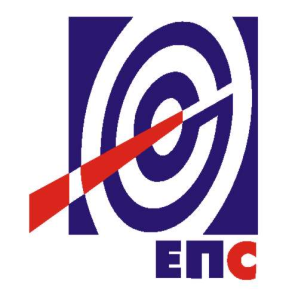 КОНКУРСНА ДОКУМЕНТАЦИЈАза подношење понуда у oтвореном поступку за јавну набавку услуга бр. JН/1000/0324/2020 (1608/2020)ОДРЖАВАЊЕ И УНАПРЕЂЕЊЕ СИСТЕМА КОНТРОЛЕ, ДЕТЕКЦИЈЕ И АНАЛИЗЕ SECURITY ЛОГОВА                                                                                    К О М И С И Ј А                                              за спровођење ЈН бр. JН/1000/0324/2020 (1608/2020)формирана Решењем о образовању комисије бр.12.01.- 303160/2-20 од 30.06.2020.     ______________________________(заведено у ЈП ЕПС број 2.5.13.2.-E.07.01.- 303160/ 8 -20 од 23.10.2020. године)октобар 2020. годинеНа основу члана 32. и 61. Закона о јавним набавкама („Сл. гласник РС” бр. 124/12, 14/15 и 68/15, у даљем тексту ЗЈН), члана 2. Правилника о обавезним елементима конкурсне документације у поступцима јавних набавки и начину доказивања испуњености услова („Сл. гласник РС” бр. 86/15 и 41/2019), Одлуке о покретању поступка јавне набавке број 12.01.- 303120/1-20 од 30.06.2020. године и Решења о образовању комисије за јавну набавку број 303120/2-20 од 30.06.2020. године, припремљена је:КОНКУРСНА ДОКУМЕНТАЦИЈАза подношење понуда у отвореном поступку за јавну набавку услуга бр. JН/1000/0324/2020 (1608/2020)ОДРЖАВАЊЕ И УНАПРЕЂЕЊЕ СИСТЕМА КОНТРОЛЕ, ДЕТЕКЦИЈЕ И АНАЛИЗЕ SECURITY ЛОГОВАСадржај конкурсне документације:             странаУкупан број страна документације: 72ОПШТИ ПОДАЦИ О ЈАВНОЈ НАБАВЦИПОДАЦИ О ПРЕДМЕТУ ЈАВНЕ НАБАВКЕ2.1 Опис предмета јавне набавке, ознака и назив из општег речника набавкеОпис предмета јавне набавке: Одржавање и унапређење система контроле, детекције и анализе security логоваОзнака и назив из општег речника набавке:72000000 - Услуге информационе технологијеДетаљни подаци о предмету набавке наведени су у техничкој спецификацији (поглавље 3. конкурсне документације)2.2 Опис партија, назив и ознака из општег речника набавкеПредметна јавна набавка није формирана по партијамаТЕХНИЧКА СПЕЦИФИКАЦИЈА(врста, техничке карактеристике, квалитет, количина и  опис услуга начин спровођења контроле и обезбеђивања гаранције квалитета, рок извршења, место извршења, евентуалне додатне услуге и сл.)ПРОГРАМСКИ ЗАДАТАКПрограмски задатак за предметну јавну набавку добара и услуга садржан је у овом делу Конкурсне документације. 3.3 Техничи захтеви за реализацију3.3.1 Намена решењаЈП ЕПС уводи нове сервисе који имају циљ да уведу интегрисано безбедоносно решење за контролу логова, пакета и понашања крајњих уређаја. ЈП ЕПС тренутно рапсолаже са софтверским решењем које је имплементирано на начин да пружи потпуну видљивост сигурносних догађаја у оквиру компаније, интегрише логове, податке о мрежи, о крајњим уређајима и да примењује аналитику претњи и аналитику понашања корисника како би могли открити, поставити приоритете, истражити претње и аутоматизовати одговор. Ова потпуна ширина надгледања, као и дубина аналитике чини безбедносне аналитичаре ефикаснијим.Постојеће решење дефинише доле наведене активности:Усаглашава пословни контекст са безбедносним ризицима, осигуравајући да је ИТ безбедност оптимизована како би подржала стратешке циљеве компанијеНуди потпуно надгледање кроз логове, пакете, крајње уређаје, “Net-flow”, и исте обогаћује контекстом пословања и интелигентним подацима о самој претњиИдентификује нове, циљане и непознате претње са аналитиком у реалном времену, “data science” и машинском аналитиком за идентификацију било ког нападаОмогућава тимовима за безбедност да убрзају истрагу и да добију грануларни преглед логова, као и опцију да реконструишу сесију како би идентификовали шта се заправо догодилоОмогућава пуно разумевање опсега напада и бољу ефикасност у откривању истих користећи корелационе технике и повезивање податакаОмогућава сигурносним аналитичарима да детељно прате крајње уређаје и понашање истих приликом детектовања неуобичајеног или сумњивог процеса Омогућава сигурносним аналитичарима да користе напредно машинско учење и вештачку интилигенцију за детектовање сигурносних инциденатаПотребно је постојеће решење проширити са новом компонентом RSA Netwitness Orchestrator Starter која има за циљ  да постане свеобухватна сигурносна платформа и технологија аутоматизације која омогућава потпуно управљање инцидентом, интелигентну аутоматизацију, оркестрацију и истрагу.  3.3.2 Спецификација постјећих лиценци и лиценци за проширењеУ оквиру предметне набавке неопходно је извршити обнову подршке произвођача софтвера за постојеће лиценце, у складу са спецификацијом из следеће табеле:За потребе проширења система контроле, детекције и анализе ''security'' логова потребно је понудити следеће софтверске лиценце:Додатне лиценце укључују подршку произвођача софтвера, у складу са наведеним периодом.3.4 Техничка подршкаГарантни рок и подршка произвођача за понуђено решење мора бити у трајању од 12 (словима:дванаест) месеци од дана испоруке добара – опреме (лиценци).Понуђач мора да понуди техничку подршку Произвођача – за понуђени пакет лиценци за период од 12 месеци, у следећим опсезима:Право на коришћење најновијих софтверских верзија за лиценцирани производ током одржавањаИнтерфејс ка порталу за подршкуОнлине приступ за портал за подршкуПриступ телефонској подршциПреузимање закрпа и надоградњиПреузимање нових верзија софтвера и документацијеПриступ техничкој бази знањаИнформације о компатибилностиПриступ лиценцним кључевимаПодршка код проблема у имплементацији и коришћењу софтвера.3.5 Место испорукеПонуђено решење треба да буде испоручeно и имплементирано на локацији „Електропривреда Србије“ Београд, Улица царице Милице бр.2, 11000 Београд.УСЛОВИ ЗА УЧЕШЋЕ ИЗ ЧЛАНА 75. и 76. ЗЈН И УПУТСТВО КАКО СЕ ДОКАЗУЈЕ ИСПУЊЕНОСТ ТИХ УСЛОВАПонуда понуђача који не докаже да испуњава наведене обавезне и додатне услове из тачака 1. до 8. овог обрасца, биће одбијена као неприхватљива.1. Сваки подизвођач мора да испуњава обавезне услове из члана 75. ЗЈН, што доказује достављањем доказа наведених у овом одељку. Додатне услове у вези са капацитетима из члана 76. ЗЈН, понуђач испуњава самостално без обзира на ангажовање подизвођача.2. Сваки понуђач из групе понуђача која подноси заједничку понуду мора да испуњава обавезне услове из члана 75. ЗЈН, што доказује достављањем доказа наведених у овом одељку. Додатне услове у вези са капацитетима из члана 76. ЗЈН понуђачи из групе испуњавају заједно, на основу достављених доказа у складу са овим одељком конкурсне документације.3. Докази о испуњености услова из члана 77. ЗЈН могу се достављати у неовереним копијама. Наручилац може пре доношења одлуке о додели уговора, захтевати од понуђача, чија је понуда на основу извештаја комисије за јавну набавку оцењена као најповољнија да достави на увид оригинал или оверену копију свих или појединих доказа.Ако понуђач у остављеном, примереном року који не може бити краћи од пет дана, не достави на увид оригинал или оверену копију тражених доказа, Наручилац ће његову понуду одбити као неприхватљиву.4. Лице уписано у Регистар понуђача није дужно да приликом подношења понуде доказује испуњеност обавезних услова за учешће у поступку јавне набавке, односно Наручилац не може одбити као неприхватљиву, понуду зато што не садржи доказ одређен ЗЈНом или конкурсном документацијом, ако је понуђач, навео у понуди интернет страницу на којој су тражени подаци јавно доступни. У том случају понуђач може, да у Изјави (пожељно на меморандуму, која мора бити потписана и оверена), да наведе да је уписан у Регистар понуђача. Уз наведену Изјаву, понуђач може да достави и фотокопију Решења о упису понуђача у Регистар понуђача. На основу члана 79. став 5. ЗЈН понуђач није дужан да доставља следеће доказе који су јавно доступни на интернет страницама надлежних органа, и то:1) извод из регистра надлежног органа:- извод из регистра АПР: www.apr.gov.rs2) докази из члана 75. став 1. тачка 1) ,2) и 4) ЗЈН- регистар понуђача: www.apr.gov.rs3) потврда Народне банке Србије да понуђач није био неликвидан у последњих шест месеци који претходе дану објављивања Позива за подношење понуда на Порталу јавних набавки- претраживање дужника у принудној наплати: www.nbs.rs5. Уколико је доказ о испуњености услова електронски документ, понуђач доставља копију електронског документа у писаном облику, у складу са законом којим се уређује електронски документ.6. Ако понуђач има седиште у другој држави, Наручилац може да провери да ли су документи којима понуђач доказује испуњеност тражених услова издати од стране надлежних органа те државе.7. Ако понуђач није могао да прибави тражена документа у року за подношење понуде, због тога што она до тренутка подношења понуде нису могла бити издата по прописима државе у којој понуђач има седиште и уколико уз понуду приложи одговарајући доказ за то, Наручилац ће дозволити понуђачу да накнадно достави тражена документа у примереном року.8. Ако се у држави у којој понуђач има седиште не издају докази из члана 77. став 1. ЗЈН, понуђач може, уместо доказа, приложити своју писану изјаву, дату под кривичном и материјалном одговорношћу оверену пред судским или управним органом, јавним бележником или другим надлежним органом те државе.9. Понуђач је дужан да без одлагања, а најкасније у року од пет дана од дана настанка промене у било којем од података које доказује, о тој промени писмено обавести Наручиоца и да је документује на прописани начин.КРИТЕРИЈУМ ЗА ДОДЕЛУ УГОВОРАИзбор најповољније понуде ће се извршити применом критеријума „Најнижа понуђена цена“.Комисија за јавну набавку извршиће упоређивање укупно понуђених цена без ПДВ-а.Понуђена цена ће се користити за оцену прихватљивости понуде сходно члану 3. тачка 33) ЗЈН.Уколико понуда, прелази износ процењене вредности набавке, иста ће бити одбијена као неприхватљива.Предност дата за домаће понуђаче (члан 86. став 1. до 4. Закона) у поступцима јавних набавки у којима учествују понуђачи из држава потписница Споразума о слободној трговини у централној Европи (ЦЕФТА 2006) примењиваће се сходно одредбама тог споразума.Предност дата за домаће понуђаче (члан 86. став 1. до 4. Закона) у поступцима јавних набавки у којима учествују понуђачи из држава потписница Споразума о стабилизацији и придруживању између Европских заједница и њихових држава чланица, са једне стране, и Републике Србије, са друге стране, примењиваће се сходно одредбама тог Споразума.Преференцијал у складу са чл. 86. ЗЈН неће се примењивати на државе чланице Европске Уније у складу са чл 76. тач 4. Закона о потврђивању Споразума о стабилизацији и придруживању између европских заједница и њихових држава чланица, са једне стране, и Републике Србије, са друге стране, имајући у виду да је Споразум ступио на снагу 1. септембра 2013. године, а да је рок за укидање предности дате домаћим понуђачима био 1.септембар 2018. године.5.1. Резервни критеријумУколико две или више понуда имају исту понуђену цену, као повољнија биће изабрана понуда оног понуђача који је понудио:Краћи рок за испоруку добара - опремеУколико ни након примене горе наведеног резервног критеријума није могуће рангирати понуде, рангирање понуда ће бити извршено путем жреба. Наручилац ће писмено обавестити све понуђаче о датуму када ће се одржати извлачење путем жреба. Извлачење путем жреба Наручилац ће извршити јавно, у присуству понуђача који имају исту понуђену цену и не могу се рангирати ни применом резервних критеријума. На посебним папирима који су исте величине и боје Наручилац ће исписати називе понуђача, те папире ставити у кутију, одакле ће представник Комисије извлачити само по један папир. Понуђачу чији назив буде на извученом папиру биће додељен уговор о јавној набавци. Наручилац ће сачинити и доставити записник о спроведеном извлачењу путем жреба.Записник о извлачењу путем жреба потписују чланови комисије и присутни овлашћени представници понуђача, који преузимају примерак записника.Наручилац ће поштом или електронским путем доставити Записник о извлачењу путем жреба понуђачима који нису присутни на извлачењу.УПУТСТВО ПОНУЂАЧИМА КАКО ДА САЧИНЕ ПОНУДУКонкурсна документација садржи Упутство понуђачима како да сачине понуду и потребне податке о захтевима Наручиоца у погледу садржине понуде, као и услове под којима се спроводи поступак избора најповољније понуде у поступку јавне набавке.Понуђач мора да испуњава све услове одређене Законом о јавним набавкама (у даљем тексту: ЗЈН) и конкурсном документацијом. Понуда се припрема и доставља на основу позива, у складу са конкурсном документацијом, у супротном, понуда се одбија као неприхватљива.6.1	Језик на којем понуда мора бити састављенаНаручилац је припремио конкурсну документацију на српском језику и водиће поступак јавне набавке на српском језику и понуђач подноси понуду на српском језику.Наручилац може да захтева да делови понуде који су достављени на страном језику буду преведени на српски језик у складу са чланом 18. став 3. Закона о јавним набавкама.Припремање и подношење понудеПонуда се саставља тако што Понуђач попуњава и потписује обрасце из конкурсне документације и доставља их заједно са осталим документима који представљају обавезну садржину понуде. Обрасце који чине обавезну садржину понуде потписује овлашћени заступник Понуђача.Препоручује се да сви документи поднети у понуди буду нумерисани и повезани у целину (јемствеником, траком и сл.), тако да се појединачни листови, односно прилози, не могу накнадно убацивати, одстрањивати или замењивати. Препоручује се да се нумерација поднете документације изврши на свакој страни на којој има текста, исписивањем “1 од н“, „2 од н“ и тако све до „н од н“, с тим да „н“ представља укупан број страна понуде.Препоручује се да се докази који се достављају уз понуду, а који због своје важности не смеју бити оштећени, означени бројем (меница, или овлашћење директног задужења), стављају у посебну фолију, а на фолији се видно означава редни број странице листа из понуде. Фолија се мора залепити при врху како би се докази, који се због своје важности не смеју оштетити, заштитили.  Обрасци који су саставни део понуде попуњавају се читко, средством које оставља неизбрисив траг (хемијском оловком, рачунаром, писаћом машином и сл.). Понуда се подноси у затвореној коверти (или кутији) тако да се при отварању може проверити да ли је затворена, као и када је предата.Уколико понуђачи подносе заједничку понуду, група понуђача може да се определи да обрасце дате у конкурсној документацији потписују и печатом оверавају сви понуђачи из групе понуђача или група понуђача може да одреди једног понуђача из групе који ће потписивати и печатом оверавати обрасце дате у конкурсној документацији, изузев образаца који подразумевају давање изјава под материјалном и кривичном одговорношћу морају бити потписани и оверени печатом од стране сваког понуђача из групе понуђача.У случају да се понуђачи определе да један понуђач из групе потписује обрасце дате у конкурсној документацији (изузев образаца који подразумевају давање изјава под материјалном и кривичном одговорношћу), наведено треба дефинисати споразумом којим се понуђачи из групе међусобно и према Наручиоцу обавезују на извршење јавне набавке, а који чини саставни део заједничке понуде сагласно члану 81. ЗЈН. Уколико је неопходно да понуђач исправи грешке које је направио приликом састављања понуде и попуњавања образаца из конкурсне документације, дужан је да поред такве исправке стави потпис особе или особа које су потписале образац понуде. Обавезна садржина понуде Обавезну садржину понуде чине следећи документи и обрасци које понуђач доставља попуњене, потписане од стране овлашћеног лица понуђача и оверене печатом:Образац 1. - Понуда Образац 2. - Структура ценеДокази и обрасци којима се доказује испуњеност услова за учешће у поступку јавне набавке из члана 75. и 76. ЗЈН, у складу са упутством како се доказује испуњеност тих услова из поглавља 4. конкурсне документацијеСредство финансијског обезбеђења за озбиљност понуде – Меница за озбиљност понуде са припадајућом документацијом Образац 3. - Модел уговора - попуњен, потписан и печатом оверен Образац 3.1. – Модел уговора о чувању пословне тајне и поверљивих информација потписан и печатом оверен од стране понуђача;Прилог о безбедности и здрављу на радуОбразац 4. - Изјава понуђача о независној понуди у складу са чланом 26. ЗЈНОбразац 5. - Изјава понуђача у складу са чланом 75. став 2. ЗЈН;Образац 6. – Референтна листа о извршеним услугамаОбразац 6.1. – Потврда референтних Корисника услугеОбразац 7. – Изјава о неопходном кадровском капацитету (Списак извршилаца)Термин план испоруке добара и извршења услуга (Образац 9)   Споразум којим се понуђачи из групе међусобно и према Наручиоцу обавезују на извршење јавне набавке (у случају подношења заједничке понуде) у складу са тачком 6.8 конкурсне документације и Прилогом бр. 1 Конкурсне документацијеОвлашћење за потписника (уколико обрасце не потписује законски заступник)Уколико понуђач захтева надокнаду трошкова у складу са чланом 88. ЗЈН, као саставни део понуде доставља Изјаву о трошковима припреме понуде (Образац 8).Напомена: Понуђач је дужан да обавезно  уз понуду достави USB флеш са комплетно скенираном понудом, у PDF формату. Препорука је да се делови скениране понуде, по фасциклама („фолдерима“) класификују и именују, у складу са редоследом ставки у тачки 6.3. – обавезна садржина понуде;У случају неслагања делова скениране понуде и понуде у папирном формату, меродаван је онај део понуде који је достављен у папирном формату;Пожељно је да сви обрасци и документи који чине обавезну садржину понуде буду сложени према наведеном редоследу. Наручилац ће одбити као неприхватљиве све понуде које не испуњавају услове из позива за достављање понуда и конкурсне документације, као и понуде за које се у поступку стручне оцене понуда утврди да садрже неистините податке.Подношење и отварање понудаБлаговременим се сматрају понуде које су примљене, у складу са Позивом за подношење понуда објављеним на Порталу јавних набавки, без обзира на начин на који су послате.Ако је понуда поднета по истеку рока за подношење понуда одређеног у позиву, сматраће се неблаговременом, а Наручилац ће по окончању поступка отварања понуда, овакву понуду вратити неотворену понуђачу, са назнаком да је поднета неблаговремено.Комисија за јавне набавке ће благовремено поднете понуде јавно отворити дана наведеном у Позиву за подношење понуда. Представници понуђача који учествују у поступку јавног отварања понуда, морају да пре почетка поступка јавног отварања доставе Комисији за јавне набавке писано овлашћење за учествовање у овом поступку (пожељно да буде издато на меморандуму понуђача) заведено и оверено печатом и потписом законског заступника понуђача или другог заступника уписаног у регистар надлежног органа или лица овлашћеног од стране законског заступника уз доставу овлашћења у понуди.Комисија за јавну набавку води записник о отварању понуда у који се уносе подаци у складу са Законом.Записник о отварању понуда потписују чланови комисије и присутни овлашћени представници понуђача, који преузимају примерак записника.Наручилац ће у року од 3 (словима: три) дана од дана окончања поступка отварања понуда поштом или електронским путем доставити записник о отварању понуда понуђачима који нису учествовали у поступку отварања понуда.Начин подношења понудеПонуђач може поднети само једну понуду.Понуда може бити поднета самостално или као заједничка понуда.Понуђач који је самостално поднео понуду не може у другим понудама да учествује у заједничкој понуди или као подизвођач, нити исто лице може учествовати у више заједничких понуда, у супротном, такве понуде ће бити одбијене.Предметна јавна набавка није обликована у више посебних целина (партија).Понуда са варијантама није дозвољена.Измене, допуне и опозив понудеУ року за подношење понуде понуђач може да измени, допуни или опозове своју понуду, на исти начин на који је поднео и саму понуду - непосредно или путем поште у затвореној коверти или кутији.У случају измене, допуне или опозива понуде, понуђач треба на коверти да назначи назив и адресу понуђача. У случају да је понуду поднела група понуђача, на коверти је потребно назначити да се ради о групи понуђача и навести називе и адресу свих учесника у заједничкој понуди.Измену, допуну или опозив понуде треба доставити на адресу Наручиоца са назнаком:„НЕ ОТВАРАТИ - ИЗМЕНА понуде за JН/1000/0324/2020 (1608/2020) – Одржавање и унапређење система контроле, детекције и анализе security логова“ или„НЕ ОТВАРАТИ - ДОПУНА понуде за JН/1000/0324/2020 (1608/2020) - Одржавање и унапређење система контроле, детекције и анализе security логова“У случају измене или допуне достављене понуде, Наручилац ће приликом стручне оцене понуде узети у обзир измене и допуне само ако су извршене у целини и према обрасцу на који се, у већ достављеној понуди,измена или допуна односи.„НЕ ОТВАРАТИ - ОПОЗИВ понуде за JН/1000/0324/2020 (1608/2020) - Одржавање и унапређење система контроле, детекције и анализе security логова“. У случају опозива поднете понуде пре истека рока за подношење понуда, Наручилац такву понуду неће отварати, већ ће је неотворену вратити понуђачу.Подношење понуде са подизвођачимаПонуђач је дужан да у понуди наведе да ли ће извршење набавке делимично поверити подизвођачу. Ако понуђач у понуди наведе да ће делимично извршење набавке поверити подизвођачу, дужан је да наведе:- назив подизвођача, а уколико уговор између Наручиоца и понуђача буде закључен, тај подизвођач ће бити наведен у Уговору;- проценат укупне вредности набавке који ће поверити подизвођачу, а који не може бити већи од 50% за део предметне набавке који ће извршити преко подизвођача.Понуђач у потпуности одговара Наручиоцу за извршење уговорене набавке, без обзира на број подизвођача и обавезан је да Наручиоцу, на његов захтев, омогући приступ код подизвођача ради утврђивања испуњености услова.Обавеза понуђача је да за подизвођача достави доказе о испуњености обавезних услова из члана 75. став 1. тач. 1), 2) и 4) ЗЈН, односно услова наведених у тачкама 1, 2 и 3., тачке 4.1 конкурсне документације.Понуђач не може ангажовати као подизвођача лице које није навео у понуди, у супротном Наручилац ће реализовати средство обезбеђења и раскинути уговор, осим ако би раскидом уговора Наручилац претрпео знатну штету.Добављач може ангажовати као подизвођача лице које није навео у понуди, ако је на страни подизвођача након подношења понуде настала трајнија неспособност плаћања, ако то лице испуњава све услове одређене за подизвођача и уколико добије претходну сагласност Наручиоца. Све ово не утиче на правило да понуђач (добављач) у потпуности одговара наручиоцу за извршење обавеза из поступка јавне набавке, односно за извршење уговорних обавеза, без обзира на број подизвођача.Наручилац у овом поступку не предвиђа примену одредби става 9. и 10. члана 80. ЗаконаПодношење заједничке понудеУ случају да више понуђача поднесе заједничку понуду, они као саставни део понуде морају доставити Споразум о заједничком извршењу набавке, којим се међусобно и према Наручиоцу обавезују на заједничко извршење набавке, који обавезно садржи податке прописане чланом 81. став 4. и 5. Закона и то: податке о члану групе који ће бити Носилац посла, односно који ће поднети понуду и који ће заступати групу понуђача пред Наручиоцем;опис и вредност послова сваког од понуђача из групе понуђача у извршењу Уговора.у складу са важећим прописима о ПДВ у Републици Србији потребно је јасно дефинисати ко врши промет Наручиоцу, Носилац посла или више чланова Групе понуђача и у Споразуму навести да:Уколико пружање услуга Наручиоцу врши искључиво Носилац посла, а остали чланови групе понуђача врше пружање услуга Носиоцу посла, Носилац посла издаје рачун за промет услуга који врши Наручиоцу.Уколико пружање услуга Наручиоцу посла врше сви чланови групе понуђача (Носилац и остали чланови групе понуђача) у смислу да ће сваки члан групе понуђача извршити свој део уговореног посла, сваки члан групе понуђача издаје рачун Наручиоцу у складу са Законом.Сходно наведеном у претходном ставу, чланови Групе понуђача дају сагласност да Наручилац своје обавезе плаћа Носиоцу, односно члану Групе понуђача који је извршио промет и испоставио рачун.Сваки понуђач из групе понуђача која подноси заједничку понуду мора да испуњава услове из члана 75. став 1. тачка 1), 2) и 4) Закона, наведене у одељку Услови за учешће из члана 75. и 76. Закона и Упутство како се доказује испуњеност тих услова. Услове у вези са капацитетима, у складу са чланом 76. Закона, понуђачи из групе испуњавају заједно, на основу достављених доказа дефинисаних конкурсном документацијом.У случају заједничке понуде групе понуђача Обрасце под пуном материјалном и кривичном одговорношћу попуњава, потписује и оверава сваки члан групе понуђача у своје име.(Образац Изјаве о независној понуди и Образац изјаве у складу са чланом 75. став 2. Закона).Понуђачи из групе понуђача одговорају неограничено солидарно према Наручиоцу.Објашњења у вези обавезних елемената понуде од којих зависи прихватљивост понуде6.9.1	Понуђена ценаЦена у понуди се исказује у динарима, без пореза на додату вредност. Цене у понуди се исказују без ПДВ-а и са ПДВ-ом, с тим да се приликом оцењивања понуде узима у обзир цена без ПДВ-а. Јединичне цене и укупно понуђена цена морају бити изражене са две децимале у складу са правилом заокруживања бројева. У случају рачунске грешке меродавна ће бити јединична цена без ПДВ-а из обрасца структуре цене.Укупна понуђена цена се користи у поступку стручне оцене понуда за поређење, рангирање и оцену прихватљивости према члану 3. тачка 33 ЗЈН.Понуђена цена укључује све додатне трошкове (путне и смештајне) као и све остале предвиђене и непредвиђене трошкове неопходних за реализацију предметне услуге, све зависне трошкове као што су трошкови прибављања средстава финансијског обезбеђења, и др.Цена се даје на основу захтева датих у поглављу 3. Врста, техничке карактеристике и спецификација услуга предметне јавне набавке, а на начин како је дато у обрасцу Структура цене.Ако је у понуди исказана неуобичајено ниска цена, Наручилац ће поступити у складу са чланом 92. ЗЈН.6.9.2	Корекција ценеУговорене јединичне цене су фиксне за све време трајања Уговора.6.9.3	Начин плаћања Плаћање уговорене цене Наручилац ће извршити на текући рачун Понуђача, сукцесивно, након извршене испоруке добара и извршења услуга у року до 45 (словима: четрдесет пет) дана од дана пријема исправног рачуна и обострано потписаног одговарајућег Записника о квантитативном и квалитативном пријему – без примедби, на следећи начин:- 100% од укупно понуђене цене за Табелу 1 и Табелу 2 из Обрасца 2 – Образац структуре цене, (хардвер, софтвер, лиценце),  Наручилац ће уплатити на текући рачун Понуђача, након извршене целокупне испоруке добара,  у року до 45 (словима: четрдесетпет) дана од дана пријема исправног рачуна, а након обострано потписаног  Записника о квантитативном и квалитативном пријему добара - без примедби. - 100% од укупно понуђене цене за Табелу 3 из Обрасца 2 – Образац структуре цене, (услуга инсталације, имплементације, тестирања и пуштања у рад),  Наручилац ће уплатити на текући рачун Понуђача, након извршене услуге,  у року до 45 (словима: четрдесетпет) дана од дана пријема исправног рачуна, а након обострано потписаног  Записника о квантитативном и квалитативном пријему услуга - без примедби. Записник о квантитативном и квалитативном пријему добара односно услуга оверавају овлашћена лица Наручиоца и Понуђача чиме потврђују да су добра испоручена односно тражене услуге и извршене. Записник о квантитативном и квалитативном пријему услуга и Записник о квантитативном и квалитативном пријему добара  представљају основ за издавање рачуна и обавезни су пратећи документи уз рачун. На рачуну се обавезно наводи и број уговора на основу којег је извршена услуга односно испорука добара.       Рачуни за пружену услугу и испоручена добра гласе на Наручиоца Јавно предузеће „Електропривреда Србије“ Београд, Балканска 13, 11000 Београд, ПИБ 103920327 и доставља се на адресу Јавно предузеће „Електропривреда Србије“ Београд, Управа ЈП ЕПС, Масарикова 1-3, 11000 Београд.  Понуђач је обавезан да се у достављеном Рачуну придржава тачно дефинисаних назива из прихваћене понуде (из Обрасца структуре цене). Рачуни који не одговарају наведеним тачним називима, ће се сматрати неисправним. Уколико, због коришћења различитих шифарника и софтверских решења није могуће у самом рачуну навести горе наведени тачан назив, Понуђач је обавезан да уз рачун достави прилог са упоредним прегледом назива из рачуна са захтеваним називима из прихваћене понуде. Финансијске обавезе које доспевају у наредној години, односно у наредним годинама биће реализоване највише до износа средстава која ће за ту намену бити одобрена у Програму пословања ЈП ЕПС за године у којима ће се плаћати уговорне обавезе.Фактурисање у случају заједничке понуде:Пружалац услуга ће извршене услуге фактурисати у складу са Споразумом о заједничком извршењу јавне набавке (у случају подношења заједничке понуде). Споразумом о заједничком извршењу јавне набавке мора бити на јасан начин дефинисано учешће сваког од чланова, као и обим посла сваког учесника и део понуђене цене коју ће сваки од чланова фактурисати Наручиоцу у случају да се чланови групе понуђача определе за фактурисање на основу свог учешћа у извршењу предмета уговора. Уколико је Споразумом о заједничком извршењу јавне набавке (у случају да је изабрани понуђач Група понуђача) уговорено да ће вршити услуге искључиво Носилац групе понуђача, а да ће остали чланови групе понуђача вршити услуге Носиоцу групе понуђача, Носилац посла издаје рачун за извршене услуге Наручиоцу.У случају када је Споразумом о заједничком извршењу јавне набавке уговорено да ће услуге вршити сви чланови Групе понуђача (носилац и остали чланови групе понуђача) у смислу да ће сваки члан Групе понуђача извршити свој део уговореног посла непосредно Наручиоцу, сваки члан Групе понуђача за свој обим посла издаје рачун непосредно Наручиоцу. У Споразуму о заједничком извршењу набавке јасно се дефинише обим посла сваког члана Групе понуђача.Уколико је Пружалац услуга или члан групе понуђача страно лице које након закључења Уговора регистује ПДВ пуномоћника закључиће се Анекс Уговора којим ће се регулисати начин фактурисања пореског пуномоћника. 6.9.4.	 Рок и време извршења услугаПонуђач је обавезан да испоруку добара и пратећих услуга изврши у складу са Термин планом на следећи начин:Испорука добара – опреме (хардвер, софтвер, лиценце) мора бити извршена у року од максимално 60 (словима: шездесет) дана од дана ступања Уговора на снагу. Сматраће се да је испорука извршена потписивањем Записника о квантитативном и квалитативном пријему добара (без примедби) од стране овлашћених представника Наручиоца и  Изабраног понуђача.Услуга инсталације, имплементације, тестирања и пуштања у рад мора бити извршена у року од максимално 150 (словима: стопедесет) дана од дана испоруке добара - опреме и обостраног потписивања Записника о квантитативном и квалитативном пријему услуге (без примедби). Рок за почетак извршења предметних услуга је најкасније 5 (словима: пет) дана од дана обостраног потписивања Записника о квантитативном пријему добара (без примедби). Сматраће се да је услуга извршена потписивањем Записника о квантитативном и квалитативном пријему услуге –без примедби (софтверског  решења) од стране овлашћених представника Наручиоца и  Изабраног понуђача.Потребно је да понуђач дефинише Термин план испоруке добара и извршења услуга. Термин план је саставни део понуде. 6.9.5.	Место извршења услугеМесто извршења услуга (испорука и имплементација) je локацијa Наручиоца Јавно Предузеће „Електропривреда Србије“ Београд, Царице Милице 2, 11000 Београд.6.9.6 Гарантни рокГарантни рок и подршка понуђача за понуђено решење је минимум 12 (словима: дванаест) месеци од дана испоруке лиценци односно обнове подршке произвођача софтвера за постојеће лиценце.За све уочене недостатке – скривене мане, које нису биле уочене у моменту пријема извршених услуга, већ су се испољиле током гарантног периода, Корисник услуга ће Пружаоцу услуга, писаним путем доставити рекламацију, одмах, а најкасније у року од 3 (словима: три) дана по утврђивању недостатка. Пружалац услуга је дужан да се, у току трајања гарантног рока, на писани захтев Корисника услуга (рекламација), у року од максимално 3 (словима: три) дана, одазове и отклони о свом трошку све недостатке, који су настали, и уочени због пропуста, неквалитетног рада и слично.6.9.7  Квалитативна и квантитативна испорука добара и пријем услугеКвалитативну и квантитативну испоруку добара (хардвер, софтвер, лиценце) и пријем извршене Услуге, односно проверу да ли су испоручена добра и услуге извршене у складу са захтевима из техничке спецификације, вршиће одговорна лица Корисника Услуга за праћење извршења овог Уговора, потписивањем Записника о квантитативном и квалитативном пријему добара и Записника о квантитативном и квалитативном пријему услуге –без примедби. Записници морају да садрже називе испоручених хардвера, софтвера. Лиценце, опис пружене услуге /дела пружене услуге – шта је урађено, део где се констатује да је услуга пружена без примедби, односно део где се наводе констатоване примедбе, датум сачињавања Записника, којим се дефинише задати рок испоруке добара односно извршења услуге и служи за испостављање финансијских докумената, потписе лица одговорних за праћење извршења Уговора.Пружалац услуга се обавезује да недостатке установљене од стране Корисника услуга приликом квантитативног и квалитативног пријема отклони у року од 3 (словима: три) дана.6.9.8 	Рок важења понуде (опција понуде)Рок важења понуде мора износити најмање 90 (словима: деведесет) дана од дана отварања понуда.У случају да понуђач наведе краћи рок важења понуде, понуда ће бити одбијена, као неприхватљива. Средства финансијског обезбеђењаНаручилац користи своје право да захтева достављање средстава финансијског обезбеђења (СФО) којим понуђачи обезбеђују испуњење својих обавеза из конкурсне документације и закљученог уговора.Средства финансијског обезбеђења морају да буду у валути у којој је исказана понуда.Трошкови прибављања средстава финансијског обезбеђења падају на терет понуђача, а и исти могу бити наведени у Обрасцу трошкова припреме понудеАко се за време трајања Уговора промене рокови за извршење уговорних обавеза, важност СФО мора да се продужити.Понуђач је обавезан да достави следећа средства финансијског обезбеђења:6.10.1	Банкарска гаранција за озбиљност понуде, доставља се уз понудуПонуђач доставља оригинал банкарску гаранцију за озбиљност понуде у висини од 2% вредности понудe, без ПДВ-а.Банкарскa гаранцијa понуђача мора бити неопозива, безусловна (без права на приговор) и наплатива на први писани позив, са трајањем од 30 (словима: тридесет) календарских дана дужи од рока важења понуде.Наручилац ће уновчити гаранцију за озбиљност понуде дату уз понуду уколико: понуђач након истека рока за подношење понуда повуче, опозове или измени своју понуду, илипонуђач коме је додељен уговор благовремено не потпише уговор о јавној набавци, или понуђач коме је додељен уговор не поднесе исправно средство обезбеђења за добро извршење посла у складу са захтевима из конкурсне документације.У случају да је пословно седиште банке гаранта у Републици Србији у случају спора по овој Гаранцији, утврђује се надлежност суда у Београду и примена материјалног права Републике Србије. У случају да је пословно седиште банке гаранта изван Републике Србије у случају спора по овој Гаранцији, утврђује се надлежност Сталне арбитраже при ПКС уз примену Правилника ПКС и процесног и материјалног права Републике Србије.Поднета банкарска гаранција не може да садржи додатне услове за исплату, краће рокове, мањи износ или промењену месну надлежност за решавање спорова.На Банкарску гаранција примењује се Једнообразна правила за гаранције на позив  (УРДГ 758) Међународне трговинске коморе у Паризу.Банкарска гаранција истиче на наведени датум, без обзира да ли је овај документ враћен или није.Банкарска гаранција се не може уступити и није преносива без сагласности уговорних страна и емисионе банке.Банкарска гаранција ће бити враћена понуђачу са којим није закључен уговор одмах по закључењу уговора са понуђачем чија је понуда изабрана као најповољнија, а понуђачу са којим је закључен уговор у року од 8 (словима: осам) дана од дана предаје Наручиоцу средства финансијског обезбеђења за добро извршење посла која су захтевана Уговором.6.10.2. Након закључења уговора обавеза понуђача је да достави:Банкарска гаранција за добро извршење послаИзабрани понуђач се обавезује да наручиоцу достави као одложни услов из члана 74.став 2. Закона о облигационим односима ("Сл. лист СФРJ", бр. 29/78, 39/85, 45/89 - oдлукa УСJ и 57/89, "Сл. лист СРJ", бр. 31/93 и "Сл. лист СЦГ", бр. 1/2003 - Устaвнa пoвeљa), (даље: ЗОО) банкарску гаранцију за добро извршење посла и то неопозиву, безусловну, плативу на први позив и без права на приговор, издату у износу од 10% укупне вредности Уговора без ПДВ-а, са роком важења 30 (словима: тридесет) дана дужим од рока важења уговора.Понуђач се обавезује да у року од максимално 10 (словима: десет) дана од дана закључења Уговора наручиоцу достави банкарску гаранцију за добро извршење посла.Уколико достављена банкарска гаранција садржи додатне услове за исплату, краће рокове и мањи износ, сматраће се да није достављена у прописаном року.У случају да је пословно седиште банке гаранта у Републици Србији у случају спора по овој Гаранцији, утврђује се надлежност суда у Београду и примена материјалног права Републике Србије. У случају да је пословно седиште банке гаранта изван Републике Србије у случају спора по овој Гаранцији, утврђује се надлежност Сталне арбитраже при ПКС уз примену Правилника ПКС, процесног и материјалног права Републике Србије, са местом рада Арбитраже у Београду.Наручилац је овлашћен да наплати банкарску гаранцију за добро извршење посла у целости у случају да понуђач не испуни било коју уговорну обавезу као и у случају једностраног раскида Уговора од стране понуђача.Ако се за време трајања Уговора промене рокови за извршење уговорне обавезе или друге околности које онемогућавају извршење уговорних обавеза, важност банкарске гаранције се мора продужити на исти износ као из првобитне гаранције.На банкарску гарнцију се примењују Једнообразна правила за гаранције на позив (URDG 758) Међународне трговинске коморе у Паризу.Банкарска гаранција истиче на наведени датум, без обзира да ли је ј враћена или није.Банкарска гаранција се не може уступити и није преносива без сагласности уговорних страна и емисионе банке.6.10.3 Банкарска гаранција за отклањање недостатака у гарантном периодуИзабрани понуђач се обавезује да као средство финансијског обезбеђења за отклањање недостатака у гарантном року преда Наручиоцу:Изабрани понуђач се обавезује да наручиоцу достави банкарску гаранцију за отклањање недостатака у гарантном периоду и то неопозиву, безусловну, плативу на први позив и без права на приговор, издату у висини од 5% укупне вредности овог уговора без ПДВ-а са роком важења 30 (словима:тридесет) дана дужим од важења гарантног рока.Уколико достављена банкарска гаранција садржи додатне услове за исплату, краће рокове и мањи износ, сматраће се да није достављена у прописаном року.Наручилац је овлашћен да наплати у целости банкарску гаранцију за отклањање недостатака у гарантном року у случају да изабрани понуђач не испуни своје уговорне обавезе у погледу гарантног рока.Банкарска гаранција за отклањање недостатака у гарантном року изабрани понуђач доставља Наручиоцу приликом испоруке добара-опреме (лиценци) и потписивања првог Записника о квантитативном и квалитативном пријему добара.Ако се за време трајања гарантног периода промене рокови за извршење ове уговорне обавезе или друге околности које онемогућавају извршење уговорне обавезе, важност банкарске гаранције се мора продужити за исти број дана колико је уговорени гарантни период-рок промењен.Уколико се средство финансијског обезбеђења за отклањање недостатака у гарантном року не достави у уговореном року, Наручилац има право да наплати средство финансијског обезбеђења за добро извршење посла.6.10.4	Достављање средстава финансијског обезбеђења:Средство финансијског обезбеђења за озбиљност понуде доставља се као саставни део понуде и гласи на Јавно предузеће „Електропривреда Србије“ Београд, Балканска 13, Београд.Средство финансијског обезбеђења за добро извршење посла гласи на Јавно Предузеће „Електропривреда Србије“ Београд, Балканска 13, Београд и доставља се лично или поштом на адресу: Јавно предузеће „Електропривреда Србије“ БеоградСектор за финансије-Служба за платни промет и ликвидатуруМасарикова 1-3,  11000 Београдса назнаком: „Средство финансијског обезбеђења за ЈН/1000/0324/2020 (1608/2020)»Средство финансијског обезбеђења за отклањање недостатака у гарантном року гласи на ЈП „Електропривреда Србије“ Београд, Балканска 13, Београд и доставља се лично приликом извршења услуге и потписивања Записника о квантитативном и квалитативном пријему услуге или поштом на адресу:Јавно предузеће „Електропривреда Србије“ БеоградСектор за финансије-Служба за платни промет и ликвидатуруМасарикова 1-3,  11000 Београдса назнаком: „Средство финансијског обезбеђења за јавну набавку бр. ЈН/1000/0324/2020 (1608/2020)»Начин означавања поверљивих података у понуди Подаци које понуђач оправдано означи као поверљиве биће коришћени само у току поступка јавне набавке у складу са позивом и неће бити доступни ником изван круга лица која су укључена у поступак јавне набавке. Ови подаци неће бити објављени приликом отварања понуда и у наставку поступка. Наручилац може да одбије да пружи информацију која би значила повреду поверљивости података добијених у понуди. Као поверљива, понуђач може означити документа која садрже личне податке, а које не садржи ни један јавни регистар, или која на други начин нису доступна, као и пословне податке који су прописима одређени као поверљиви. Наручилац ће као поверљива третирати она документа која у десном горњем углу великим словима имају исписано „ПОВЕРЉИВО“.Наручилац не одговара за поверљивост података који нису означени на горе наведени начин.Ако се као поверљиви означе подаци који не одговарају горе наведеним условима, Наручилац ће позвати понуђача да уклони ознаку поверљивости. Понуђач ће то учинити тако што ће његов представник изнад ознаке поверљивости написати „ОПОЗИВ“, уписати датум, време и потписати се.Ако понуђач у року који одреди Наручилац не опозове поверљивост докумената, Наручилац ће третирати ову понуду као понуду без поверљивих података.Наручилац је дужан да доследно поштује законите интересе понуђача, штитећи њихове техничке и пословне тајне у смислу закона којим се уређује заштита пословне тајне.Неће се сматрати поверљивим докази о испуњености обавезних услова,цена и други подаци из понуде који су од значаја за примену критеријума и рангирање понуде. Поштовање обавеза које произлазе из прописа о заштити на раду и других прописаПонуђач је дужан да при састављању понуде изричито наведе да је поштовао обавезе које произлазе из важећих прописа о заштити на раду, запошљавању и условима рада, заштити животне средине, као и да нема забрану обављања делатности која је на снази у време подношења понуде.Накнада за коришћење патенатаНакнаду за коришћење патената, као и одговорност за повреду заштићених права интелектуалне својине трећих лица сноси понуђач.У складу са овом тачком, примењиваће се одредбе Закона о ауторским и сродним правима ("Сл. гласник РС", бр. 104/2009, 99/2011, 119/2012, 29/2016 и 66/2019).Начело заштите животне средине и обезбеђивања енергетске ефикасностиНаручилац је дужан да набавља услуге која не загађују, односно који минимално утичу на животну средину, односно који обезбеђују адекватно смањење потрошње енергије – енергетску ефикасност.Додатне информације и објашњења Заинтересовано лице може, у писаном облику тражити од Наручиоца додатне информације или појашњења у вези са припремањем понуде, при чему може да укаже Наручиоцу и на евентуално уочене недостатке и неправилности у конкурсној документацији, најкасније 5 (словима: пет) дана пре истека рока за подношење понуде.Захтев за додатним информацијама се доставља са обавезном назнаком: „Захтев за додатним информацијама или појашњењима за јавну набавку услуга бр. JН/1000/0324/2020 (1608/2020) - Одржавање и унапређење система контроле, детекције и анализе security логова“ и може се упутити Наручиоцу писаним путем, односно путем поште или непосредно преко писарнице на адресу Наручиоца и путем електронске поште, на e-mail: miodrag.jovin@eps.rs радним данима (понедељак-петак) у периоду од 07:30 до 15:30 часова.Наручилац ће заинтересованом лицу у року од 3 (словима: три) дана од дана пријема захтева, одговор објавити на Порталу јавних набавки и на својој интернет страници.Тражење додатних информација или појашњења у вези са припремањем понуде телефоном није дозвољено.У зависности од изабраног начина комуникације, Наручилац ће поступати у складу са 13-им начелним ставом који је Републичка комисија за заштиту права заузела на трећој Општој седници 14.04.2014. године (објављеним на интернет страници www.kjn.gov.rs).Ако је документ из поступка јавне набавке достављен од стране Наручиоца или понуђача путем електронске поште или факсом, страна која је извршила достављање дужна је да од друге стране захтева да на исти начин потврди пријем тог документа, што је друга страна дужна и да учини када је то неопходно као доказ да је извршено достављање.Ако Наручилац у року предвиђеном за подношење понуда измени или допуни конкурсну документацију, дужан је да без одлагања измене или допуне објави на Порталу јавних набавки и на својој интернет страници.Ако Наручилац измени или допуни конкурсну документацију 8 (словима: осам) или мање дана пре истека рока за подношење понуда, Наручилац је дужан да продужи рок за подношење понуда и објави обавештење о продужењу рока за подношење понуда.По истеку рока предвиђеног за подношење понуда Наручилац не може да мења нити да допуњује конкурсну документацију.Трошкови понудеТрошкове припреме и подношења понуде сноси искључиво Понуђач и не може тражити од Наручиоца накнаду трошкова.Понуђач може да у оквиру понуде достави укупан износ и структуру трошкова припремања понуде тако што попуњава, потписује и оверава печатом Образац трошкова припреме понуде.Ако је поступак јавне набавке обустављен из разлога који су на страни Наручиоца, Наручилац је дужан да Понуђачу надокнади трошкове израде узорка или модела, ако су израђени у складу са техничким спецификацијама Наручиоца и трошкове прибављања средства обезбеђења, под условом да је Понуђач тражио накнаду тих трошкова у својој понуди.Додатна објашњења, контрола и допуштене исправкеНаручилац може писаним путем да захтева од понуђача додатна објашњења која ће му помоћи при прегледу, вредновању и упоређивању понуда, а може да врши и контролу (увид) код понуђача односно његовог подизвођача.Уколико је потребно вршити додатна објашњења, Наручилац ће понуђачу оставити примерени рок да поступи по позиву Наручиоца, односно да омогући Наручиоцу контролу (увид) код понуђача, као и код његовог подизвођача. Наручилац може, уз сагласност понуђача, да изврши исправке рачунских грешака уочених приликом разматрања понуде по окончаном поступку отварања понуда.У случају разлике између јединичне цене и укупне цене, меродавна је јединична цена без ПДВ-а. Ако се понуђач не сагласи са исправком рачунских грешака, Наручилац ће његову понуду одбити као неприхватљиву.6.18 	Разлози за одбијање понуде Понуда ће бити одбијена ако:је неблаговремена, неприхватљива или неодговарајућа;ако се понуђач не сагласи са исправком рачунских грешака;ако има битне недостатке сходно члану 106. Закона.Наручилац ће донети одлуку о обустави поступка јавне набавке у складу са чланом 109. Закона.Рок за доношење Одлуке о додели уговора/обуставиНаручилац ће одлуку о додели уговора/обустави поступка донети у законском року.Одлуку о додели уговора/обустави поступка Наручилац ће објавити на Порталу јавних набавки и на својој интернет страници у року од 3 (словима: три) дана од дана доношења.Негативне референцеНаручилац може одбити понуду уколико поседује доказ да је понуђач у претходне три године пре објављивања позива за подношење понуда, у поступку јавне набавке:поступао супротно забрани из чл. 23. и 25. Закона;учинио повреду конкуренције;доставио неистините податке у понуди или без оправданих разлога одбио да закључи уговор о јавној набавци, после што му је уговор додељен;одбио да достави доказе и средства обезбеђења на шта се у понуди обавезао.Наручилац може одбити понуду уколико поседује доказ који потврђује да понуђач није испуњавао своје обавезе по раније закљученим уговорима о јавним набавкама који су се односили на исти предмет набавке, за период од претходне три године пре објављивања позива за подношење понуда. Доказ наведеног може бити:правоснажна судска одлука или коначна одлука другог надлежног органа;исправа о реализованом средству обезбеђења испуњења обавеза у поступку јавне набавке или испуњења уговорних обавеза;исправа о наплаћеној уговорној казни;рекламације потрошача, односно корисника, ако нису отклоњене у уговореном року;изјава о раскиду уговора због неиспуњења битних елемената уговора дата на начин и под условима предвиђеним законом којим се уређују облигациони односи;доказ о ангажовању на извршењу уговора о јавној набавци лица која нису означена у понуди као подизвођачи, односно чланови групе понуђача;други одговарајући доказ примерен предмету јавне набавке који се односи на испуњење обавеза у ранијим поступцима јавне набавке или по раније закљученим уговорима о јавним набавкама.Наручилац може одбити понуду ако поседује доказ из става 3. тачка 1) члана 82. Закона, који се односи на поступак који је спровео или уговор који је закључио и други наручилац ако је предмет јавне набавке истоврсан. Наручилац ће поступити на наведене начине и у случају заједничке понуде групе понуђача уколико утврди да постоје напред наведени докази за једног или више чланова групе понуђача. Увид у документацијуПонуђач има право да изврши увид у документацију о спроведеном поступку јавне набавке после доношења одлуке о додели уговора, односно одлуке о обустави поступка о чему може поднети писмени захтев Наручиоцу.Наручилац је дужан да лицу из става 1. омогући увид у документацију и копирање документације из поступка о трошку подносиоца захтева, у року од два дана од дана пријема писаног захтева, уз обавезу да заштити податке у складу са чл.14. ЗЈН.Заштита права понуђача Обавештење о роковима и начину подношења захтева за заштиту права, са детаљним упутством о садржини потпуног захтева за заштиту права у складу са чланом 151. став 1. тач. 1)–7) Закона, као и износом таксе из члана 156. став 1. тач. 1)–3) ЗЈН и детаљним упутством о потврди из члана 151. став 1. тачка 6) ЗЈН којом се потврђује да је уплата таксе извршена, а која се прилаже уз захтев за заштиту права приликом подношења захтева Наручиоцу, како би се захтев сматрао потпуним:Рокови и начин подношења захтева за заштиту права:Захтев за заштиту права подноси се лично или путем поште на адресу: Јавно Предузеће „Електропривреда Србије“ Београд, Булевар ослобођења 100, 21000 НОВИ САД са назнаком: Захтев за заштиту права за јавну набавку бр. JН/1000/0324/2020 (1608/2020) - Одржавање и унапређење система контроле, детекције и анализе security логова“, а копија се истовремено доставља Републичкој комисији.Захтев за заштиту права се може доставити и путем електронске поште на е-mail: miodrag.jovin@eps.rs радним данима (понедељак-петак) од 7:30 до 15:30 часова.Захтев за заштиту права може се поднети у току целог поступка јавне набавке, против сваке радње Наручиоца, осим ако овим законом није другачије одређено. Захтев за заштиту права којим се оспорава врста поступка, садржина позива за подношење понуда или конкурсне документације сматраће се благовременим ако је примљен од стране Наручиоца најкасније 7 (словима: седам) дана пре истека рока за подношење понуда, без обзира на начин достављања и уколико је подносилац захтева у складу са чланом 63. став 2. овог ЗЈН указао Наручиоцу на евентуалне недостатке и неправилности, а Наручилац исте није отклонио. Захтев за заштиту права којим се оспоравају радње које Наручилац предузме пре истека рока за подношење понуда, а након истека рока из става 3. ове тачке, сматраће се благовременим уколико је поднет најкасније до истека рока за подношење понуда. После доношења одлуке о додели уговора / одлуке о обустави поступка, рок за подношење захтева за заштиту права је 10 (словима: десет) дана од дана објављивања одлуке на Порталу јавних набавки.Захтев за заштиту права не задржава даље активности Наручиоца у поступку јавне набавке у складу са одредбама члана 150. ЗЈН. Наручилац објављује обавештење о поднетом захтеву за заштиту права на Порталу јавних набавки и на својој интернет страници најкасније у року од 2 (словима: два) дана од дана пријема захтева за заштиту права, које садржи податке из Прилога 3Љ. 6.22.1  Детаљно упутство о садржини потпуног захтева за заштиту права у складу са чланом 151. став 1. тач. 1) – 7) ЗЈН.Захтев за заштиту права садржи:1) назив и адресу подносиоца захтева и лице за контакт2) назив и адресу Наручиоца3) податке о јавној набавци која је предмет захтева, односно о одлуци Наручиоца4) повреде прописа којима се уређује поступак јавне набавке5) чињенице и доказе којима се повреде доказују6) потврду о уплати таксе из члана 156. ЗЈН7) потпис подносиоца.Ако поднети захтев за заштиту права не садржи све обавезне елементе, ако је неблаговремен или ако је поднет од стране лица које нема активну легитимацију, Наручилац ће такав захтев одбацити закључком. Закључак Наручилац доставља подносиоцу захтева и Републичкој комисији у року од 3 (словима: три) дана од дана доношења. Против закључка Наручиоца подносилац захтева може у року од 3 (словима: три) дана од дана пријема закључка поднети жалбу Републичкој комисији, док копију жалбе истовремено доставља Наручиоцу. 6.22.2	Износ таксе из члана 156. став 1. тач. 1)- 3) ЗЈН:Подносилац захтева за заштиту права је дужан да на одређени рачун буџета Републике Србије уплати таксу од:  1) 120.000 динара ако се захтев за заштиту права подноси пре отварања понуда и ако процењена вредност није већа од 120.000.000 динара 2) 120.000 динара ако се захтев за заштиту права подноси након отварања понуда и ако процењена вредност није већа од 120.000.000 динара Свака странка у поступку сноси трошкове које проузрокује својим радњама.Ако је захтев за заштиту права основан, Наручилац мора подносиоцу захтева за заштиту права на писани захтев надокнадити трошкове настале по основу заштите права.Ако захтев за заштиту права није основан, подносилац захтева за заштиту права мора Наручиоцу на писани захтев надокнадити трошкове настале по основу заштите права.Ако је захтев за заштиту права делимично усвојен, Републичка комисија одлучује да ли ће свака странка сносити своје трошкове или ће трошкови бити подељени сразмерно усвојеном захтеву за заштиту права.Странке у захтеву морају прецизно да наведу трошкове за које траже накнаду.Накнаду трошкова могуће је тражити до доношења одлуке Наручиоца, односно Републичке комисије о поднетом захтеву за заштиту права.О трошковима одлучује Републичка комисија. Одлука Републичке комисије је извршни наслов.6.22.3	Детаљно упутство о потврди из члана 151. став 1. тачка 6) ЗЈНкојом се потврђује да је уплата таксе извршена, а која се прилаже уз захтев за заштиту права приликом подношења захтева Наручиоцу, како би се захтев сматрао потпуним.Чланом 151. ЗЈН о јавним набавкама („Службени  гласник РС“, број 124/12, 14/15 и 68/15) је прописано да захтев за заштиту права мора да садржи, између осталог, и потврду о уплати таксе из члана 156. ЗЈН.Подносилац захтева за заштиту права је дужан да на одређени рачун буџета Републике Србије уплати таксу у износу прописаном чланом 156. ЗЈН.Као доказ о уплати таксе, у смислу члана 151. став 1. тачка 6) ЗЈН, прихватиће се:1. Потврда о извршеној уплати таксе из члана 156. ЗЈН која садржи следеће елементе:(1) да буде издата од стране банке и да садржи печат банке;(2) да представља доказ о извршеној уплати таксе, што значи да потврда мора да садржи податак да је налог за уплату таксе, односно налог за пренос средстава реализован, као и датум извршења налога. *Републичка комисија може да изврши увид у одговарајући извод евиденционог рачуна достављеног од стране Министарства финансија – Управе за трезор и на тај начин додатно провери чињеницу да ли је налог за пренос реализован.(3) износ таксе из члана 156. ЗЈН чија се уплата врши;(4) број рачуна: 840-30678845-06;(5) шифру плаћања: 153 или 253;(6) позив на број: подаци о броју или ознаци јавне набавке поводом које се подноси захтев за заштиту права;(7) сврха: ЗЗП; назив наручиоца; број или ознака јавне набавке поводом које се подноси захтев за заштиту права;(8) корисник: буџет Републике Србије;(9) назив уплатиоца, односно назив подносиоца захтева за заштиту права за којег је извршена уплата таксе;(10) потпис овлашћеног лица банке.2. Налог за уплату, први примерак, оверен потписом овлашћеног лица и печатом банке или поште, који садржи и све друге елементе из потврде о извршеној уплати таксе наведене под тачком 1.3. Потврда издата од стране Републике Србије, Министарства финансија, Управе за трезор, потписана и оверена печатом, која садржи све елементе из потврде о извршеној уплати таксе из тачке 1, осим оних наведених под (1) и (10), за подносиоце захтева за заштиту права који имају отворен рачун у оквиру припадајућег консолидованог рачуна трезора, а који се води у Управи за трезор (корисници буџетских средстава, корисници средстава организација за обавезно социјално осигурање и други корисници јавних средстава);4. Потврда издата од стране Народне банке Србије, која садржи све елементе из потврде о извршеној уплати таксе из тачке 1, за подносиоце захтева за заштиту права (банке и други субјекти) који имају отворен рачун код Народне банке Србије у складу са законом и другим прописом.Примерак правилно попуњеног налога за пренос и примерак правилно попуњеног налога за уплату могу се видети на сајту Републичке комисије за заштиту права у поступцима јавних набавки http://www.kjn.gov.rs/ci/uputstvo-o-uplati-republicke-administrativne-takse.html УПЛАТА ИЗ ИНОСТРАНСТВАУплата таксе за подношење захтева за заштиту права из иностранства може се извршити на девизни рачун Министарства финансија – Управе за трезорНАЗИВ И АДРЕСА БАНКЕ:Народна банка Србије (НБС)11000 Београд, ул. Немањина бр. 17СрбијаSWIFT CODE: NBSRRSBGXXXНАЗИВ И АДРЕСА ИНСТИТУЦИЈЕ:Министарство финансијаУправа за трезорул. Поп Лукина бр. 7-911000 БеоградIBAN: RS 35908500103019323073НАПОМЕНА: Приликом уплата средстава потребно је навести следеће информације о плаћању - „детаљи плаћања“ (FIELD 70: DETAILS OF PAYMENT):– број у поступку јавне набавке на које се захтев за заштиту права односи иназив наручиоца у поступку јавне набавке.У прилогу су инструкције за уплате у валутама: EUR и USD.PAYMENT INSTRUCTIONS Закључивање уговораНаручилац је обавезан да уговор достави понуђачу којем је додељен уговор у року од 8 (словима: осам) дана од дана протека рока за подношење захтева за заштиту права, заједно са Уговором о чувању пословне тајне и поверљивих информација на потпис, оверу и завођење.Понуђач којем буде додељен уговор, обавезан је да у року од највише 10 (словима: десет) дана од дана закључења уговора достави банкарску гаранцију за добро извршење посла.Достављање средства финансијског обезбеђења представља одложни услов, тако да правно дејство уговора не настаје док се одложни услов не испуни. Ако понуђач којем је додељен уговор одбије да закључи исти Наручилац може да закључи уговор са првим следећим најповољнијим понуђачем, стим да Наручилац има право да реализује СФО за озбиљност Понуде Понуђача који је одбио да потпише уговор.Такође, понуђач је дужан да закључи и Уговор о чувању пословне тајне и поверљивих информација који ће му доставити Наручилац.Уколико у року за подношење понуда пристигне само једна понуда и та понуда буде прихватљива, Наручилац ће сходно члану 112. став 2. тачка 5) ЗЈН-а закључити уговор са понуђачем и пре истека рока за подношење захтева за заштиту права. Измене током трајања уговораНаручилац може у случају наступања непредвиђених околности и након закључења уговора о јавној набавци без спровођења поступка јавне набавке повећати обим предмета набавке до лимита прописаног чланом 115. став 1. ЗЈН о јавним набавкама. Обим предмета јавне набавке из Уговора о јавној набавци Наручилац може повећати за максимално до 5% укупне вредности Уговора под условом да има обезбеђена финансијска средства.Након закључења Уговора о јавној набавци наручилац може да дозволи промену цене и других битних елемената уговора из објективних разлога који су јасно и прецизно одређени у конкурсној документацији, Уговору о јавној набавци, односно предвиђени посебним прописима, више силе, измене важећих законских прописа, мера државних органа и измењених околности на тржишту насталих услед више силе, у случају непредвиђених околности приликом реализације Уговора, за које се није могло знати приликом планирања набавке, у случају измене законских прописа или правних аката који утичу на начин и рок реализације предмета услуге. а што ће бити регулисано анексом Уговора.У свим наведеним случајевима Наручилац је дужан да донесе одлуку о измени уговора која садржи податке у складу са Прилогом 3Л и да у року од 3 (словима: три) дана од дана доношења исту објави на Порталу Јавних набавки и извештај достави Управи за јавне набавке и Државној ревизорској институцији.Подношење понудеПонуда се подноси у затвореној коверти (запакованој пошиљци) лично у писарницу или поштом на адресу:Јавно предузеће „Електропривреда Србије“ БеоградБалканска 1311000 Београдуз назнаку:„НЕ ОТВАРАТИ – ПОНУДА ЗА ЈАВНУ НАБАВКУ БР. JН/1000/0324/2020 (1608/2020) - ОДРЖАВАЊЕ И УНАПРЕЂЕЊЕ СИСТЕМА КОНТРОЛЕ, ДЕТЕКЦИЈЕ И АНАЛИЗЕ SECURITY ЛОГОВА“Понуда треба да буде затворена на начин да се приликом њеног отварања са сигурношћу може утврдити да се први пут отвара.На полеђини коверте обавезно навести основне податке о понуђачу и име и телефон лица за контакт. У случају да понуду подноси група понуђача, на полеђини коверте потребно је назначити да се ради о групи понуђача и навести основне податке о понуђачима и контакт телефоне.Благовременим се сматрају понуде које су примљене, у складу са Позивом за подношење понуда објављеним на Порталу јавних набавки, без обзира на начин на који су послате.Ако је понуда поднета по истеку рока за подношење понуда одређеног у позиву, сматраће се неблаговременом, а Наручилац ће по окончању поступка отварања понуда, овакву понуду вратити неотворену понуђачу, са назнаком да је поднета неблаговремено.Комисија за јавне набавке ће благовремено поднете понуде јавно отворити дана наведеном у Позиву за подношење понуда у просторијама Јавног предузећа „Електропривреда Србије“ Београд, ул. Балканска бр.13, сала на другом спрату.Комисија за јавну набавку води записник о отварању понуда у који се уносе подаци у складу са ЗЈНом.Записник о отварању понуда потписују чланови комисије и присутни овлашћени представници понуђача, који преузимају примерак записника.Наручилац ће у року од 3 (словима: три) дана од дана окончања поступка отварања понуда поштом или електронским путем доставити записник о отварању понуда понуђачима који нису учествовали у поступку отварања понуда.Услови под којим представници понуђача могу учествовати у поступку отварања понудаПредставници понуђача који желе активно да учествују у поступку јавног отварања понуда, обавезни су да пре почетка јавног отварања комисији Наручиоца предају писмено овлашћење за учествовање у овом поступку, издато на меморандуму понуђача и оверено печатом и потписом овлашћеног лица понуђача. Лица која присуствују јавном отварању понуда, а нису предали овлашћење, немају право да коментаришу и дају примедбе на ток отварања понуда.О Б Р А С Ц ИОБРАЗАЦ 1.ОБРАЗАЦ  ПОНУДЕПонуда бр._________ од _______________ за јавну набавку услуга бр. JН/1000/0324/2020 (1608/2020) - Одржавање и унапређење система контроле, детекције и анализе security логоваТабела 1. Понуда се подноси:  (заокружити начин подношења понуде (А, Б или В), уколико понуђач заокружи (Б или В), уписати податке под Б) и В)Табела 2.Напомена: -Уколико има више подизвођача или учесника у заједничкој понуди потребно је копирати Табелу 2. и попунити податке за све подизвођаче или учеснике у заједничкој понуди.-Уколико група понуђача подноси заједничку понуду Табелу 1. „ПОДАЦИ О ПОНУЂАЧУ“ попуњава носилац заједничке понуде, док податке о осталим учесницима у заједничкој понуди треба навести у Табели 2. овог обрасца. Табела 3.Понуда понуђача који не прихвата услове наручиоца за рок и место вршења услуге, рок плаћања, гарантни рок и рок важења понуде сматраће се неприхватљивом.                 Датум 	  	   Понуђач___________________________          М.П.                  _________________________                                                                    (Име и презиме и потпис)                         Датум 			                                               Подизвођач        М. П. ___________________________		                      ________________________		                                              (Име и презиме и потпис)Напомене: -  Понуђач је обавезан да у обрасцу понуде попуни све комерцијалне услове (сва празна поља).- Уколико понуђачи подносе заједничку понуду, група понуђача може да овласти једног понуђача из групе понуђача који ће попунити, потписати и печатом оверити образац понуде или да образац понуде потпишу и печатом овере сви понуђачи из групе понуђача - Уколико понуђач подноси понуду са подизвођачем овај образац потписују и оверавају печатом понуђач и подизвођач.		ОБРАЗАЦ 2ОБРАЗАЦ СТРУКТУРЕ ЦЕНЕОдржавање и унапређење система контроле, детекције и анализе security логоваТабела 1. Набавка постојећих лиценциТабела 2. Набавка нових софтверских лиценциТабела 3. Услуга инсталације, имплементације, тестирања и пуштања у радТабела 4                    РЕКАПИТУЛАЦИЈА                                                                                                                                                      Име и презиме и потпис Напомена-Уколико група понуђача подноси заједничку понуду овај образац потписује и оверава Носилац посла.- Уколико понуђач подноси понуду са подизвођачем овај образац потписује и оверава печатом понуђач. - Домаћи понуђачи цену исказују у динарима.Упутство за попуњавање обрасца структуре ценеПонуђач је обавезан да као саставни део понуде достави попуњен образац Структуре цене (Образац бр. 2), Табела 1., Табела 2. и Табела 3.Обавеза понуђача је да у Обрасцу структуре цене попуни све ставке, као и да образац потпише и овери у складу са следећим објашњењима:     - у колону бр. 5. уписује се јединична цена за понуђену услугу исказана у динарима без ПДВ-а     - у колону бр. 6 уписује се јединична цена понуђене услуге са ПДВ-ому колону бр. 7 уписује се укупно понуђена цена без ПДВ-а (7= 4х5)у колону бр. 8 уписује се укупно понуђена цена са ПДВ-ом (8= 4х6)на место предвиђено за место и датум уписује се место и датум попуњавања обрасца структуре цене.на место предвиђено за име и презиме и потпис,  понуђач уписује име и презиме и потписује образац структуре ценеОБРАЗАЦ 3М О Д Е Л   У Г О В О Р А(У складу са датим Моделом уговора и елементима најповољније понуде биће закључен Уговор о јавној набавци. Приликом сачињавања Уговора, дати Модел Уговора ће бити усклађен са Законом о ПДВ-у важећим у Републици Србији у зависности да ли је изабрани Понуђач страно или домаће лице и у случају подношења заједничке понуде усклађен са Споразумом групе понуђача).УГОВОРНЕ СТРАНЕ:КОРИСНИК УСЛУГА:Јавно предузеће „Електропривреда Србије“ Београд, Балканска бр. 13, Београд, матични број 20053658, ПИБ 103920327, текући рачун 160-700-13 Banca Intesа ад Београд, које заступа законски заступник Милорад Грчић, в.д. директора (у даљем тексту: Корисник услуга)иПРУЖАЛАЦ УСЛУГА:________________________ из ___________, ул. ______________, бр.____, матични број: ___________, ПИБ: ___________, текући рачун _____________, банка _________________ кога заступа __________________, (у даљем тексту: Пружалац услуга) 2а)________________________________________ из	_____________, улица ___________________ бр. ____, ПИБ: _____________, матични број _____________, текући рачун _______________, банка ______________ кога заступа __________________________, (члан групе понуђача или подизвођач)2б)_______________________________________ из	_____________, улица ___________________ бр. ____, ПИБ: _____________, матични број _____________, текући рачун _______________, банка ______________ кога заступа _______________________, (члан групе понуђача или подизвођач)          (попунити и заокружити у складу са понудом)(У даљем тексту заједно названи: Уговорне стране)Закључиле су у БеоградуУГОВОР О ПРУЖАЊУ УСЛУГА СА ПРAТЕЋИМ ДОБРИМАОдржавање и унапређење система контроле, детекције и анализе security логоваУВОДНЕ ОДРЕДБЕУговорне стране сагласно констатују:да је Наручилац (у даљем тексту: Корисник услуге), у складу са чланом 32. и 61. Закона о јавним набавкама („Сл.гласник РС“, бр.124/2012,14/2015 и 68/2015) (у даљем тексту Закон), спровео отворени поступак јавне набавке бр.JН/1000/0324/2020 (1608/2020) ради набавке услуга и то Одржавање и унапређење система контроле, детекције и анализе security логовада је Понуђач (у даљем тексту Пружалац услуга), на основу позива за подношење понуда и конкурсне документације који су објављени на Порталу јавних набавки, интернет страници Корисника услуга и Порталу Службених гласила и база прописа дана ___________. године, доставио Понуду бр. _________ од __.__.____. године. (податке попуњава Пружалац услуга)да Понуда Пружаоца услуга, која је заведена код Корисника услуга под бројем 12.01.-_______ од __.__.____. године, у потпуности одговара захтеву Корисника услуга из Позива за подношење понуда и Конкурсне документације;да је Корисник услуга на основу Извештаја комисије о стручној оцени понуда, у складу са чланом 105. Закона и Одлуке о додели уговора бр. ........................ од ...................... године донете у складу са чланом 108. Закона, доделио Уговор Пружаоцу услуга. (податке попуњава Корисник услуга)ПРЕДМЕТ УГОВОРАЧлан 1.Предмет овог Уговора о пружању услуга са пратећим добрима (у даљем тексту: Уговор) је извршење услуга уз набавку пратећих добара: Одржавање и унапређење система контроле, детекције и анализе security логова (у даљем тексту Услуга са пратећим добрима).Пружалац услуга се обавезује да за потребе Корисника услуга изврши уговорене услуге из става 1. овог члана у уговореном року, у складу са Конкурсном документацијом за јавну набавку бр. JН/1000/0324/2020 (1608/2020), прихваћеном понудом Пружаоца услуга бр. _______ од _________ 2020. године, Обрасцем структуре цене и Техничком спецификацијом који као Прилог 1, Прилог 2, Прилог 3 и Прилог 4 чине саставни део овог Уговора.УГОВОРЕНА ЦЕНА Члан 2.Укупна уговорена цена за услуге и добра из члана 1. Уговора износи __________________ динара). (словима:_________________________________________________________) без обрачунатог ПДВ-а. На укупно уговорену цену Услуга из става 1. овог члана обрачунава се припадајући порез на додату вредност у складу са прописима Републике Србије.Укупно уговорена цена укључује све трошкове које Пружалац услуга има у реализацији Услуга, са свим зависним трошковима укључујући и трошкове прибављања средстава финансијског обезбеђења.Уговорена јединична цена услуга је фиксна за време важења Уговора. НАЧИН И УСЛОВИ ИЗДАВАЊА НАЛОГА ЗА ИЗВРШЕЊЕ УСЛУГАЧлан 3.Након закључења Уговора, у складу са временским распоредом и датумима из табеле за обнову подршке произвођача софтвера (тачка 3.3.2 Техничке спецификације), Корисник услуга ће доставити Пружаоцу услуга (поштом, мејлом) налог за извршење услуга који садржи опис Услуга у складу са обрасцем структуре цене, обим, јединичне цене, место извршења, време почетка и рок извршења услуга и друге услове у складу са овим Уговором.НАЧИН ПЛАЋАЊА 	Члан 4.Плаћање уговорене цене из члана 2. овог Уговора, Корисник услуга ће извршити на текући рачун Пружаоца услуга, сукцесивно, након извршене испоруке добара и извршења услуга у року до 45 (словима: четрдесет пет) дана од дана пријема исправног рачуна и обострано потписаног одговарајућег Записника о квантитативном и квалитативном пријему – без примедби, на следећи начин:- 100% од укупно понуђене цене за Табелу 1 и Табелу 2 из Обрасца 2 – Образац структуре цене, (хардвер, софтвер, лиценце),  Корисник услуга ће уплатити на текући рачун Пружаоца услуга, након извршене целокупне испоруке добара,  у року до 45 (словима: четрдесетпет) дана од дана пријема исправног рачуна, а након обострано потписаног  Записника о кванитативном и квалитативном пријему добара - без примедби. - 100% од укупно понуђене цене за Табелу 3 из Обрасца 2 – Образац структуре цене, (услуга инсталације, имплементације, тестирања и пуштања у рад),  Корисник услуга ће уплатити на текући рачун Пружаоца услуга, након извршене услуге,  у року до 45 (словима: четрдесетпет) дана од дана пријема исправног рачуна, а након обострано потписаног  Записника о квантитативном и квалитативном пријему услуга - без примедби. Записник о квантитативном и квалитативном пријему добара односно услуга оверавају овлашћена лица Корисника услуга и Пружаоца услуга чиме потврђују да су добра испоручена односно тражене услуге и извршене. Записник о квантитативном и квалитативном пријему услуга и Записник о квантитативном и квалитативном пријему добара  представљају основ за издавање рачуна и обавезни су пратећи документи уз рачун. На рачуну се обавезно наводи и број уговора на основу којег је извршена услуга односно испорука добара.   Рачуни за пружену услугу и испоручена добра гласе на Корисника услуга Јавно предузеће „Електропривреда Србије“ Београд, Балканска 13, 11000 Београд, ПИБ 103920327 и доставља се на адресу Јавно предузеће „Електропривреда Србије“ Београд, Управа ЈП ЕПС, Масарикова 1-3, 11000 Београд.  Пружалац услуга је обавезан да се у достављеном Рачуну придржава тачно дефинисаних назива из прихваћене понуде (из Обрасца структуре цене). Рачуни који не одговарају наведеним тачним називима, ће се сматрати неисправним. Уколико, због коришћења различитих шифарника и софтверских решења није могуће у самом рачуну навести горе наведени тачан назив, Пружалац услуга је обавезан да уз рачун достави прилог са упоредним прегледом назива из рачуна са захтеваним називима из прихваћене понуде. Финансијске обавезе које доспевају у наредној години, односно у наредним годинама биће реализоване највише до износа средстава која ће за ту намену бити одобрена у Програму пословања ЈП ЕПС за године у којима ће се плаћати уговорне обавезе.Фактурисање у случају заједничке понуде:Пружалац услуга ће извршене услуге фактурисати у складу са Споразумом о заједничком извршењу јавне набавке (у случају подношења заједничке понуде). Споразумом о заједничком извршењу јавне набавке мора бити на јасан начин дефинисано учешће сваког од чланова, као и обим посла сваког учесника и део понуђене цене коју ће сваки од чланова фактурисати Наручиоцу у случају да се чланови групе понуђача определе за фактурисање на основу свог учешћа у извршењу предмета уговора. Уколико је Споразумом о заједничком извршењу јавне набавке (у случају да је изабрани понуђач Група понуђача) уговорено да ће вршити услуге искључиво Носилац групе понуђача, а да ће остали чланови групе понуђача вршити услуге Носиоцу групе понуђача, Носилац посла издаје рачун за извршене услуге Наручиоцу.У случају када је Споразумом о заједничком извршењу јавне набавке уговорено да ће услуге вршити сви чланови Групе понуђача (носилац и остали чланови групе понуђача) у смислу да ће сваки члан Групе понуђача извршити свој део уговореног посла непосредно Наручиоцу, сваки члан Групе понуђача за свој обим посла издаје рачун непосредно Наручиоцу. У Споразуму о заједничком извршењу набавке јасно се дефинише обим посла сваког члана Групе понуђача.Уколико је Пружалац услуга или члан групе понуђача страно лице које након закључења Уговора регистује ПДВ пуномоћника закључиће се Анекс Уговора којим ће се регулисати начин фактурисања пореског пуномоћника. РОК, ВРЕМЕ И МЕСТО ИЗВРШЕЊА УСЛУГА И ИСПОРУКЕ ДОБАРА Члан 5.Пружалац услуга је обавезан да испоруку добара и услуге изврши у складу са Термин планом на следећи начин:Рок за испоруку добара – опреме (хардвер, софтвер, лиценце) је ___ (максимално 60 (словима: шездесет)) дана од дана ступања Уговора на снагу. Сматраће се да је испорука извршена потписивањем Записника о квантитативном и квалитативном пријему добара (без примедби) од стране овлашћених представника Корисника услуга и Пружаоца услуга.Рок за извршење услуга инсталације, имплементације, тестирања и пуштања у рад је ____ (максимално 150 (словима: стопедесет)) дана од дана испоруке добара - опреме и обостраног потписивања Записника о квантитативном пријему услуге (без примедби). Рок за почетак извршења предметних услуга је најкасније 5 (словима: пет) дана од дана обостраног потписивања Записника о квантитативном пријему добара (без примедби). Сматраће се да је услуга извршена потписивањем Записника о квантитативном и квалитативном пријему услуге –без примедби (софтверског  решења) од стране овлашћених представника Корисника услуга и Пружаоца услуга.Потребно је да Пружалац услуга дефинише Термин план испоруке добара и извршења услуга. Термин план је саставни део понуде и Прилог 5 Уговора. Место извршења услуга (испорука и имплементација) je локацијa Корисника услуга Јавно Предузеће „Електропривреда Србије“ Београд, Царице Милице 2, 11000 Београд.ИЗВРШИОЦИ	Члан 6.Извршиоци су ангажована лица од стране Пружаоца услугa.Пружалац услуга доставља Кориснику услуга:Списак извршилаца, са наведеним квалификацијама свих извршилаца, њиховим сертификатима и прецизно дефинисаним активностима које обављају у извршавању Услуга, са којим списком је сагласан Корисник услуга (Списак извршилаца дат је  у Прилогу 7. овог Уговора) Уколико се током извршења Услуга, појави оправдана потреба за заменом једног или више извршилаца, као и на необразложен захтев Корисника услуга, Пружалац услуга је дужан да извршиоца замени другим извршиоцем са најмање истим стручним квалитетима и квалификацијама, уз претходну писану сагласност Корисника услуга.Ако Пружалац услуга мора да повуче или замени било ког извршиоца Услуга за време трајања овог Уговора, све трошкове који настану таквом заменом сноси Пружалац услуга.КВАЛИТАТИВНИ И КВАНТИТАТИВНИ ПРИЈЕМЧлан 7.Квалитативну и квантитативну испоруку добара (хардвер, софтвер, лиценце) и пријем извршене Услуге, односно проверу да ли су испоручена добра и услуге извршене у складу са захтевима из техничке спецификације, вршиће одговорна лица Корисника Услуга за праћење извршења овог Уговора, потписивањем Записника о квантитативном и квалитативном пријему добара и Записника о квантитативном и квалитативном пријему услуге –без примедби. Записници морају да садрже називе испоручених хардвера, софтвера, лиценце, опис пружене услуге /дела пружене услуге – шта је урађено, део где се констатује да је услуга пружена без примедби, односно део где се наводе констатоване примедбе, датум сачињавања Записника, којим се дефинише задати рок испоруке добара односно извршења услуге и служи за испостављање финансијских докумената, потписе лица одговорних за праћење извршења Уговора.Пружалац услуга се обавезује да недостатке установљене од стране Корисника услуга приликом квантитативног и квалитативног пријема отклони у року од 3 (словима: три) дана.ГАРАНТНИ РОКЧлан 8.Гарантни рок и подршка Пружаоца услуга за понуђено решење је ___ (минимум 12 (словима: дванаест)) месеци од дана испоруке лиценци односно обнове подршке произвођача софтвера за постојеће лиценце.За све уочене недостатке – скривене мане, које нису биле уочене у моменту пријема извршених услуга, већ су се испољиле током гарантног периода, Корисник услуга ће Пружаоцу услуга, писаним путем доставити рекламацију, одмах, а најкасније у року од 3 (словима: три) дана по утврђивању недостатка. Пружалац услуга је дужан да се, у току трајања гарантног рока, на писани захтев Корисника услуга (рекламација), у року од максимално 3 (словима: три) дана, одазове и отклони о свом трошку све недостатке, који су настали, и уочени због пропуста, неквалитетног рада или других разлога.ПРАВА И ОБАВЕЗЕ УГОВОРНИХ СТРАНАЧлан 9.Уговорне стране су у обавези да током реализације предмета овог Уговора, једна другој учине доступним све релевантне податке, документацију и информације којима располажу, а које су од значаја за извршење овог Уговора.Обавеза Пружаоца услуга је да све услуге изврши на начин и у количинама у складу са Поглављем 3. КД, Техничка спецификација.Уговорне стране су у обавези да по потреби предузму и друге обавезе које се покажу као нужне од значаја за реализацију предмета овог Уговора.СРЕДСТВА ФИНАНСИЈСКОГ ОБЕЗБЕЂЕЊАЧлан 10. Банкарска гаранција за добро извршење посла Пружалац услуга је дужан да у тренутку закључења Уговора а најкасније у року од 10 (словима: десет) дана од дана обостраног потписивања Уговора од законских заступника уговорних страна, као одложни услов из члана 74. став 2. Закона о облигационим односима („Сл. лист СФРЈ“ бр. 29/78, 39/85, 45/89 – одлука УСЈ и 57/89, „Сл.лист СРЈ“ бр. 31/93 и „Сл. лист СЦГ“ бр. 1/2003 – Уставна повеља), као средство финансијског обезбеђења за добро извршење посла преда Кориснику услуга банкарску гаранцију за добро извршење посла.Пружалац услуга је дужан да Кориснику услуга достави неопозиву, безусловну (без права на приговор) и на први писани позив наплативу банкарску гаранцију за добро извршење посла у износу од 10% од вредности Уговора, без ПДВ-а.Банкарска гаранција мора трајати најмање 30 (словима: тридесет) календарских дана дуже од рока важења Уговора.Поднета банкарска гаранција не може да садржи додатне услове за исплату, краће рокове, мањи износ или промењену месну надлежност за решавање спорова.Корисник услуга ће уновчити дату банкарску гаранцију за добро извршење посла у случају да Пружалац услуга не буде извршавао своје обавезе из Уговора у роковима и на начин предвиђен Уговором.У случају да је пословно седиште банке гаранта у Републици Србији у случају спора по овој Гаранцији, утврђује се надлежност суда у Београду и примена материјалног права Републике Србије. У случају да је пословно седиште банке гаранта изван Републике Србије у случају спора по овој Гаранцији, утврђује се надлежност Сталне арбитраже при ПКС уз примену Правилника ПКС и процесног и материјалног права Републике Србије.Ако се за време трајања Уговора промене рокови за извршење обавеза из Уговора, важност СФО мора се продужити. Банкарска гаранција истиче на наведени датум, без обзира да ли је овај документ враћен или није.Банкарска гаранција се не може уступити у није преносива без сагласности страна из Уговора и емисионе банке.На Банкарску гаранција примењује се Једнообразна правила за гаранције на позив ( УРДГ 758) Међународне трговинске коморе у Паризу.Банкарска гаранција за отклањање недостатака у гарантном року Члан 11.Пружалац услуга се обавезује да као средство финансијског обезбеђења за отклањање недостатака у гарантном року преда Кориснику услуга, банкарску гаранцију за отклањање недостатака у гарантном периоду и то неопозиву, безусловну, плативу на први позив и без права на приговор, издату у висини од 5% укупне вредности овог уговора без ПДВ-а, са роком важења 30 (словима: тридесет) дана дужим од важења гарантног рока.Уколико достављена банкарска гаранција садржи додатне услове за исплату, краће рокове и мањи износ, сматраће се да није достављена у прописаном року.Корисник услуга је овлашћен да наплати у целости банкарску гаранцију за отклањање недостатака у гарантном року у случају да Пружалац услуга не испуни своје уговорне обавезе у погледу гарантног рока.Банкарска гаранција за отклањање недостатака у гарантном року Пружалац услуга доставља Кориснику услуга приликом потписивања Записника о квантитативном и квалитативном пријему услуге. Уколико се средство финансијског обезбеђења за отклањање недостатака у гарантном року не достави у уговореном року, Корисник услуга има право да наплати средство финансијског обезбеђења за добро извршење посла које се односи на уговор.УГОВОРНА КАЗНА ЗБОГ ЗАКАШЊЕЊА У ИЗВРШЕЊУ УСЛУГАЧлан 12.Уколико Пружалац услуга у уговореном року и на уговорен начин не испоручи добра или не изврши Услугу, Корисник услуга има право да наплати уговорну казну и то 0,2% од вредности неизвршених услуга за сваки дан закашњења, а највише у укупном износу од 10% вредности Уговора без ПДВ-а.У случају доцње Корисник услуга има право да захтева и испуњење угворне обавезе и уговорну казну, под условом да без одлагања, а најкасније пре пријема предмета уговора саопшти Пружаоцу услуга да задржава право на уговорну казну и под условом да до закашњења није дошло кривицом Корисника услуга, нити услед дејства више силе.Наплатом уговорне казне Корисник услуга не губи право на накнаду штете. У случају закашњења из става 1. овог члана, првенствено се обрачунава уговорна казна, док се средство финансијског обезбеђења за добро извршење посла наплаћује под условима из члана 10. овог Уговора. Плаћање уговорне казне доспева у року од 10 (словима: десет) дана од дана пријема рачуна издатог од стране Корисника услуга по основу уговорне казне.Уколико Корисник услуга услед кашњења из ст. 1. овог члана, претрпи штету која је већа од износа уговорне казне, има право на накнаду разлике између претрпљене штете у целости и исплаћене уговорне казне.ВАЖЕЊЕ УГОВОРАЧлан 13.Уговор се сматра закљученим након потписивања од стране законских заступника Уговорних страна, а ступа на снагу када Пружалац услуга испуни одложни услов и достави у уговореном року средство финансијског обезбеђења за добро извршење посла.Уговор се закључује до обостраног испуњења свих уговорних обавеза Уговорних страна. ИЗМЕНЕ ТОКОМ ТРАЈАЊА УГОВОРА	Члан 14.Све евентуалне измене и допуне овог Уговора бићe изрaжeни сaмo у писaнoj фoрми, закључењем анекса Уговора. Корисник услуга може након закључења овог Уговора повећати обим предмета набавке до лимита прописаног чланом 115. став 1. Закона, а ускладу са ставом 5. члана 115. Закона.Корисник услуга може да, у складу са чланом 115. ЗЈН, дозволи промену цене или других битних елемената Уговора и то из објективних разлога као што су: виша сила, измена важећих законских прописа, мере државних органа, измењене околности на тржишту настале услед више силе и промењене околности у смислу члана 133. Закона о облигационим односима и осталих објективних, непредвиђених околности приликом вршења услуге или испоруке добара.У случају из става 1. и 2. овог члана Корисник услуга је дужан да донесе одлуку о измени уговора која садржи податке у складу са Прилогом 3Л Закона и да у року од 3 (словима: три) дана од дана доношења исту објави на Порталу Јавних набавки и извештај достави Управи за јавне набавке и Државној ревизорској институцији.ЛИЦА ОДГОВОРНА ЗА ПРАЋЕЊЕ ИЗВРШЕЊА УГОВОРА Члан 15.Лица одговорна за праћење извршења овог Уговора су:за Корисника услуга ___________________и/или _______________________	(Корисник услуга ће приликом закључења Уговора уписати име и презиме и е-mail адресу одговорних лица за праћење извршења Уговора)за Пружаоца услуга ________________________и/или _____________________(Пружалац услуга уписује име и презиме и е-mail адресу именованих лица за задужених за праћење реализације овог Уговора и комуникацију са задуженим лицима Корисаника услуга)Именовани су дужани да врши следеће послове:•	праћење степена и динамике извршења Уговора;•	праћење датума истека Уговора;•	праћење усаглашености уговорених и реализованих позиција и евентуалних одступања;•	потписују Записник о квантитативном и квалитативном пријему добара односно пруженим услугама.БЕЗБЕДНОСТ И ЗДРАВЉЕ НА РАДУЧлан 16.Пружалац услуга дужан је да све послове које обавља у циљу реализације овог Уговора, обавља поштујући прописе и ратификоване међународне конвенције о безбедности и здрављу на раду у Републици Србији. Пружалац услуга је дужан да се придржава аката Корисника услуга, односно докумената које Уговорне стране закључе из области безбедност ти и здравља на раду у складу са прописима Републике Србије.Пружалац услуга је одговоран за предузимање свих мера безбедности и здравља на раду, које je, полазећи од специфичности послова које су предмет овог Уговора, технологије рада и стеченог искуства, неопходно спровести како би се заштитили запослени код Пружаоца услуга, као и друга лица која Пружалац услуга ангажује приликом пружања услуге и имовина. У случају било каквог кршења обавезе наведене у ставу 1. и 2. овог члана Корисник услуга може раскинути овај Уговор.Члан 17.Права и обавезе Уговорних страна у вези са безбедности и здрављем на раду дефинисане су у Прилогу о безбедности и здрављу на раду, који чини саставни део овог Уговора, као Прилог 7.Члан 18.Пружалац услуга дужан је да колективно осигура своје запослене (извршиоце) у случају повреде на раду, професионалних обољења и обољења у вези са радом.Члан 19.Пружалац услуга је дужан да Кориснику услуга и/или његовим запосленима надокнади штету која је настала због непридржавања прописаних мера безбедности и здравља на раду од стране Пружаоца услуга, односно његових запослених, као и других лица које је ангажовао Пружалац услуга, ради обављања послова који су предмет овог Уговора.Под штетом, у смислу става 1. овог члана, подразумева се нематеријална штета настала услед смрти или повреде запосленог код Корисника услуга, штета настала на имовини Корисника услуга, као и сви други трошкови и накнаде које је имао Корисник услуга ради отклањања последица настале штете.Пружалац услуга је дужан да поседује полису осигурања од одговорности из делатности за штете причињене трећим лицима.Пружалац услуга је дужан да обезбеди полису осигурања од професионалне одговорности.Члан 20.Пружалац услуга је дужан да, у складу са Законом о безбедности и здравља на раду („Службени гласник РС“, бр. 101/2005 и 91/2015, 113/2017), (даља: Закон о БЗР), обустави послове на радном месту уколико је забрану рада на радном месту или забрану употребе средства за рад издало лице одређено од стране Корисника услуге, у складу са прописима, од стране Корисника услуга, као и да спроводи контролу примене превентивних мера за безбедан и здрав рад, док се не отклоне примедбе Корисника услуга.Пружалац услуга нема право на накнаду трошкова насталих због оправданог обустављања послова на начин утврђен у ставу 1. овог члана, нити може продужити рок за пружање услуга, због тога што су послови обустављени од стране лица одређеног од стране Корисника услуга за спровођење контроле примене превентивних мера за безбедан и здрав рад.ВИША СИЛА         Члан 21.Дејство више силе се сматра за случај који ослобађа од одговорности за извршавање свих или неких уговорних обавеза и за накнаду штете за делимично или потпуно неизвршење уговорних обавеза, за ону Уговорну страну код које је наступио случај више силе, или обе Уговорне стране када је код обе уговорне стране наступио случај више силе, а извршење обавеза које је онемогућено због дејства више силе, одлаже се за време њеног трајања. Уговорна страна којој је извршавање уговорних обавеза онемогућено услед дејства више силе је у обавези да одмах, без одлагања, а најкасније у року од 48 (словима: четрдесетосам) часова, од часа наступања случаја више силе, писаним путем обавести другу Уговорну страну о настанку више силе и њеном процењеном или очекиваном трајању, уз достављање доказа о постојању више силе.За време трајања више силе свака Уговорна страна сноси своје трошкове и ни један трошак, или губитак једне и/или обе Уговорне стране, који је настао за време трајања више силе, или у вези дејства више силе, се не сматра штетом коју је обавезна да надокнади друга Уговорна страна, ни за време трајања више силе, ни по њеном престанку.Уколико деловање више силе траје дуже од 30 (словима: тридесет) календарских дана, Уговорне стране ће се договорити о даљем поступању у извршавању одредаба овог Уговора – одлагању испуњења и о томе ће закључити анекс уговора, или ће се договорити о раскиду уговора, с тим да у случају раскида уговора по овом основу – ни једна од Уговорних страна не стиче право на накнаду штете.НАКНАДА ШТЕТЕЧлан 22.Пружалац услуга је у складу са ЗОО одговоран за штету коју је претрпео Корисник услуга неиспуњењем, делимичним испуњењем или задоцњењем у испуњењу обавеза преузетих овим Уговором.Уколико Корисник услуга претрпи штету због чињења или нечињења Пружаоца услуга и уколико се Уговорне стране сагласе око основа и висине претрпљене штете, Пружалац услуга је сагласан да Кориснику услуга исту накнади, тако што Корисник услуга има право на наплату накнаде штете без посебног обавештења Пружаоца услуга уз издавање одговарајућег обрачуна са роком плаћања од 15 (словима: петнаест) дана од датума издавања истог. Ниједна Уговорна страна неће бити одговорна за било какве посредне штете и/или за измаклу корист у било ком виду, које би биле изван оквира непосредних обичних штета, а које би могле да проистекну из или у вези са овим уговором, изузев уколико је у питању груба непажња или поступање изван професионалних стандарда за ову врсту посла на страни Пружаоца услуга. Наведена ограничавања/искључивања одговорности се не односе на одговорност било које стране када се ради о кршењу обавеза у вези са чувањем пословних тајни, као и у вези са поштовањем права интелектуалне својине.ИНТЕЛЕКТУАЛНА СВОЈИНА Члан 23.Пружалац услуга потврђује да је носилац права интелектуалне својине и да ће предмет овог Уговора извршавати уз поштовање обавеза које произилазе из важећих прописа који регулишу права интелектуалне својине у Републици Србији.Накнаду за коришћење права интелектуалне својине, као и одговорност за евентуалну повреду заштићених права интелектуалне својине трећих лица, сноси у целости Пружалац услуга.Корисник услуга има право трајног и неограниченог коришћења свих Услуга које су предмет овог Уговора, без предметних, просторних и временских ограничења, као и без икакве посебне накнаде.На све што није предвиђено овим Уговором, а тиче се предмета Уговора, примењиваће се одредбе Закона о ауторским и сродним правима ("Сл. гласник РС", бр. 104/2009, 99/2011,119/2012, 29/2016 и 66/2019) и ЗОО.РАСКИД УГОВОРА          Члан 24.Свака Уговорна страна може једнострано раскинути овај Уговор пре истека рока, у случају непридржавања друге Уговорне стране, одредби овог Уговор, неотпочињања или неквалитетног извршења овог Уговора, достављањем писане изјаве о једностраном раскиду Уговора другој Уговорној страни и уз поштовање отказног рока од 15 (словима: петнаест) дана од дана достављања писане изјаве. Корисник услуга може једнострано раскинути овај Уговор пре истека рока услед престанка потребе за ангажовањем Пружаоца услуга, достављањем писане изјаве о једностраном раскиду Уговора Пружаоцу услуга и уз поштовање отказног рока од 15 (словима: петнаест) дана од дана достављања писане изјаве.Уколико било која Уговорна страна откаже овај Уговор без оправданог, односно објективног и доказаног разлога, друга Уговорна страна има право да на име неоправданог отказа наплати уговорну казну, у висини од 10% од укупне вредности Уговора, у свему у складу са ЗОО, одговорност за штету због неиспуњења, делимичног испуњења или задоцњења у испуњењу обавеза преузетих овим Уговором.ЗАВРШНЕ ОДРЕДБЕЧлан 25.Пружалац услуга је обавезан да без одлагања, а најкасније у року од 5 (словима: пет) дана од дана настанка промене у било којем од података у вези са испуњеношћу услова из поступка јавне набавке, о насталој промени писмено обавести Корисника услуга и да је документује на прописан начин.Уговорне стране су обавезне да једна другу без одлагања обавесте о свим променама које могу утицати на реализацију овог уговора.Члан 26.Уколико у току трајања обавеза из уговора дође до статусних промена код Уговорних страна, права и обавезе прелазе на одговарајућег правног следбеника.Након закључења и ступања на правну снагу уговора, Корисник услуга може да дозволи, а Пружалац услуга је обавезан да прихвати промену уговорних страна због статусних промена код Корисника услуга, у складу са Уговором о статусној промени.Члан 27.Пружалац услуга је обавезан да чува поверљивост свих података и информација садржаних у документацији, извештајима, техничким подацима и обавештењима,и да их користи искључиво у вези са реализацијом овог Уговора, а према Уговору о чувању пословне тајне и поверљивих информација који је као Прилог 6 саставни део овог Уговора.Информације, подаци и документација које је Корисник услуга доставио Пружаоцу услуга у извршавању предмета овог Уговора, Пружалац услуга не може стављати на располагање трећим лицима, без претходне писане сагласности Корисника услуга, осим у случајевима предвиђеним одговарајућим прописима. Члан 28.Ниједна Уговорна страна нема право да неку од својих права и обавеза из овог Уговора уступи, прода нити заложи трећем лицу без претходне писане сагласности друге Уговорне стране.Члан 29.Неважење било које одредбе овог Уговора неће имати утицаја на важење осталих одредби Уговора, уколико битно не утиче на реализацију овог Уговора.Члан 30.На односе Уговорних страна, који нису уређени овим Уговором, примењују се одговарајуће одредбе ЗОО и других закона, подзаконских аката, стандарда и техничких норматива Републике Србије – примењивих с обзиром на предмет овог Уговора.Члан 31.Сви неспоразуми који настану из овог уговора и поводом њега Уговорне стране ће решити споразумно, а уколико у томе не успеју Уговорне стране су сагласне да сваки спор настао из овог уговора буде коначно решен од стране стварно надлежног суда у Београду (Стална арбитража при Привредној комори Србије са местом арбитраже у Београду, уз примену њеног Правилника) [напомена: коначан текст Уговора зависи од тога да ли је изабран домаћи или страни Пружалац услуга]. У случају спора примењује се материјално и процесно право Републике Србије, а поступак се води на српском језику.Члан 32. Саставни део овог Уговора су и његови прилози, како следи:Прилог 1	Конкурсна документација, шифра____ ; Прилог 2	Понуде Пружаоца услуге број __________од ________ .;Прилог 3		Образац Структуре ценеПрилог 4	Техничка спецификацијаПрилог 5	Средства финансијског обезбеђењаПрилог 6	Уговор о чувању пословне тајне и поверљивих информација;Прилог 7	Прилог о безбедност и здравље на раду Прилог 8                    Термин план испоруке добара и извршења услугаПрилог 9                    Списак извршилацаПрилог 10	Споразум (у случају подношења заједничке понуде) број и датум Уговорне стране сагласно изјављују да су Уговор прочитале, разумеле и да уговорне одредбе у свему представљају израз њихове стварне воље.                                                                         Члан 33.Уговор је сачињен у 6 (словима: шест) истоветних примерка, од којих по 3 (словима: три) примерка припадају свакој уговорној страни.ОБРАЗАЦ 3.1МОДЕЛ УГОВОРА 
о чувању пословне тајне и поверљивих информацијаЗакључен у Београду између следећих уговорних страна:КОРИСНИК УСЛУГА:Јавно предузеће „Електропривреда Србије“ Београд, Улица Балканска бр. 13, матични број: 20053658, ПИБ 103920327, бр.тек.рачуна: 160-700-13 Banсa Intesa ад Београд, које заступа законски заступник Милорад Грчић в.д. директора (у даљем тексту: Корисник услуга), иПРУЖАЛАЦ УСЛУГА ___________________________________________________________________, матични број: ___________, ПИБ _______________, бр.тек.рачуна: ____________ кога заступа директор _________________, (у даљем тексту Пружалац услуга), чланови групе /подизвођачи __________________________________________________________________________________________________________________________, (за потребе овог Уговора заједнички назване Стране).Члан 1.Стране су сагласне да у вези са набавком услуга – Одржавања и унапређења система контроле, детекције и анализе security логова, Јавна набавка број JН/1000/0324/2020 (1608/2020) (у даљем тексту: Услуга), омогуће приступ и размену података који чине пословну тајну, као и података о личности, те да штите њихову поверљивост на начин и под условима утврђеним овим Уговором, законом и интерним актима страна.Овај Уговор представља прилог основном Уговору број __________ од __________. године. Члан 2.Стране су сaгласне да термини који се користе, односно проистичу из овог уговорног односа имају следеће значење: Пословна тајна је било која информација која има комерцијалну вредност зато што није опште позната нити је доступна трећим лицима која би њеним коришћењем или саопштавањем могла остварити економску корист, и која је од стране њеног држаоца заштићена одговарајућим мерама у складу са законом, пословном логиком, уговорним обавезама или одговарајућим стандардима у циљу очувања њене тајности, а чије би саопштавање трећем лицу могло нанети штету држаоцу пословне тајне;Држалац пословне тајне – лице које на основу закона контролише коришћење пословне тајне; Носачи информација – су материјални и електронски медији, глас-говор, сигнали, физичко поље и информационе базе података у којима је садржана или преко које се преноси Пословна тајна;Ознаке степена тајности – реквизити (ознаке и описи), који сведоче о поверљивости података садржаних на носачу информација, а који се стављају на сам носач и (или) на његову пратећу документацију; Давалац – Страна која је Држалац пословне тајне, која Примаоцу уступа податке који представљају пословну тајну;Прималац – Страна која од Даваоца прима податке који представљају пословну тајну, те пријемом истих постаје Држалац пословне тајне;Податак о личности је свака информација која се односи на физичко лице, без обзира на облик у коме је изражена и на носач информације (папир, трака, филм, електронски медиј и сл.), по чијем налогу, у чије име, односно за чији рачун је информација похрањена, датум настанка информације, место похрањивања информације, начин сазнавања информације (непосредно, путем слушања, гледања и сл, односно посредно, путем увида у документ у којем је информација садржана и сл.), или без обзира на друго својство информације;Физичко лице је човек на кога се односи податак, чији је идентитет одређен или одредив на основу личног имена, јединственог матичног броја грађана, адресног кода или другог обележја његовог физичког, психолошког, духовног, економског, културног или друштвеног идентитета.Члан 3.Пословна тајна и поверљиве информације се односе на: стручна знања, иновације, истраживања, технике, процеси, програмe, графиконe, изворнe документe, софтверe, производнe плановe, пословнe плановe, пројектe, пословне прилике, све информације писмено означене као „пословна тајна“ или „поверљиво“, информације која, под било којим околностима, могу да се тумаче као пословна тајна или поверљиве информације, услове и околности свих преговора и сваког уговора између Корисника услуга и Пружаоца услуга.Свака Страна признаје да је пословна тајна или поверљива информација друге стране од суштинске вредности другој страни, чија би вредност била умањена ако би таква информација доспела до треће стране. Свака Страна ће приликом обраде поверљивих информација које се тичу података о личности, а у вези са Пословним активностима поступати у складу са важећим Законом о заштити података о личности у Републици Србији.Осим ако изричито није другачије уређено, ниједна Страна неће користити пословну тајну или поверљиве информације друге Стране, неће одавати ове информације трећој страни, осим запосленима и саветницима сваке стране којима су такве информације потребне (и подлежу ограниченој употреби и ограничењима одавања која су бар толико рестриктивна као и она писмено извршавана од стране запослених и саветника); и ће се трудити у истој мери да заштити пословну тајну и/или поверљиве информације друге стране као што чува и своји пословну тајну и/или поверљиве информације истог значаја, али ни у ком случају мање него што је разумно.Члан 4.Прималац преузима на себе обавезу да штити пословну тајну Даваоца у истој мери као и сопствену, као и да предузме све економски оправдане превентивне мере у циљу очувања поверљивости примљене пословне тајнеПрималац се обавезује да чува пословну тајну Даваоца коју сазна или прими преко било ког носача информација, да не врши продају, размену, објављивање, односно достављање пословне тајне Даваоца трећим лицима на било који начин, без предходне писане сагласности Даваоца.Обавеза из претходног става не постоји у случајевима:а) када се од Примаоца захтева потпуно или делимично достављање пословне тајне Даваоца надлежним органима власти, у складу са важећим налогом или захтевом сваког суда, управне агенције или било ког владиног тела упоредиве надлежности, под условом да страна која одаје Даваоца писмено обавести пре таквог одавања, да би омогућио Даваоцу да се успротиви таквом налогу или захтеву;б) кад Прималац доставља пословну тајну Даваоца својим запосленима и другим овлашћеним лицима ради испуњавања обавеза Примаоца према Даваоцу, уз услов да Прималац остане одговоран за поштовање одредаба овог Уговора; в) кад Прималац доставља пословну тајну Даваоца правним лицима која се сматрају његовим повезаним друштвима, са тим да Прималац преузима пуну одговорност за поступање наведених правних лица са добијеним податком у складу са обавезама Примаоца из овог Уговораг) кад Прималац доставља пословну тајну Даваоца Примаочевим правним или финансијским саветницима који су у обавези да чувају тајност таквог Примаоца.Поред тога горе наведене обавезе и ограничења се не односе на информације које Давалац даје Примаоцу, тако да Прималац може да документује да је: то било познато Примаоцу у време одавања, дошло до јавности, али не кривицом Примаоца, то примљено правним путем без ограничења употребе од треће стране која је овлашћена да ода, то независно развијено од стране Примаоца без приступа или коришћења пословне тајне и/или поверљивих информација власника; или је писмено одобрено да се објави од стране Даваоца.Члан 5.Стране се обавезују да ће пословну тајну, када се она размењује преко незаштићених веза (факс, интернет и слично), размењивати само уз примену узајамно прихватљивих метода криптовања, комбинованих са одговарајућим поступцима који заједно обезбеђују очување поверљивости података.Члан 6.Свака од Страна је обавезна да одреди:име и презиме лица задужених за размену пословне тајне (у даљем тексту: Задужено лице),поштанску адресу за размену докумената у папирном облику, кад се подаци размењују у папирном обликуе-маил адресу за размену електронских докумената, кад се подаци достављају коришћењем интернетаи да о томе обавести другу Страну, писаним документом који је потписан од стране овлашћеног заступника Стране која шаље информацију. Размена података који представљају пословну тајну не може почети пре испуњења обавеза из претходног става. Сва обавештења, захтеви и друга преписка у току трајања овог Уговора, као и преписка у случају судског спора између Страна, врши се у писаној форми, и то: препорученом поштом са повратницом или директном доставом на адресу стране или путем електронске поште на контакте који су утврђени у складу са ставом 1. овог члана.Члан 7.Уколико је примопредаја обављена коришћењем електронске поште, Прималац је обавезан да одмах након пријема поруке са приложеном пословном тајном, пошаље поруку са потврдом да је порука примљена. Уколико Задужено лице Даваоца не прими потврду о пријему поруке са приложеном пословном тајном у року од 2 (словима:два) радна дана, рачунајући у овај рок и дан када је порука послата, обавезна је да обустави даље слање података, и да покрене поступак за откривање разлога кашњења у достављању информације да је порука са приложеном пословном тајном примљена. Слање података се може наставити кад и уколико се покаже да тајност података није нарушена, као и да нису нарушене одредбе овог Уговора. Члан 8.Достављање пословне тајне Примаоцу, у штампаној форми или електронским путем, врши се уз следећу напомену: „Информације које се налазе у овом документу представљају пословну тајну __________ . Документ или његови делови се не могу копирати, репродуковати или уступити без претходне сагласности „_________“.Приликом достављања пословне тајне у складу са претходним ставом, на празне линије текста напомене из претходног става, уноси се назив Стране која је Давалац пословне тајне.Материјални и електронски медији у којима, или на којима, се налази пословна тајна морају да садрже следеће ознаке степена тајности:За Корисника услуга:Пословна тајнаЈавно предузеће „Електропривреда Србије“ БеоградБалканска бр. 13. Београдили:ПоверљивоЈавно предузеће „Електропривреда Србије“ БеоградБалканска бр. 13. БеоградЗа Пружаоца услуга:Пословна тајна__________________________или:Поверљиво_________________________________Уколико се ради о усменом достављању информација, информације ће се сматрати пословном тајном Даваоца уколико је то назначено приликом усменог достављања и уколико је о томе у року од 3 (словима:три) радна дана од дана усменог достављања, Примаоцу достављена напомена у писаној форми (у штампаној форми или електронским путем).Члан 9.Обавезе из овог Уговора односе се и на пословну тајну којој су стране имале приступ или су је размениле до тренутка закључења овог Уговора.Обавезе из овог Уговора односе се и на податке Даваоца које представљају пословну тајну у смислу овог Уговора, а којима je Прималац имао приступ или је до њих дошао случајно током реализације Пословних активности из члана 1. овог Уговора. Члан 10.Давалац остаје власник достављених података који представљају пословну тајну. Давалац има право да, у било ком моменту, захтева од Примаоца повраћај оригиналних Носача информација који садрже пословну тајну Даваоца.Најкасније у року од 30 (словима: тридесет) дана од дана пријема таквог захтева, Прималац је у обавези да врати све примљене Носаче информација који садрже пословну тајну Даваоца и уништити све копије и репродукције тих података (у било ком облику, укључујући, али не ограничавајући се на електронске медије) које су у поседу Примаоца и/ или у поседу лица којима су исти предати у складу са одредбама овог Уговора.   Члан 11.Уколико у току трајања обавеза из овог Уговора, дође до статусних промена код уговорних Страна, права и обавезе прелазе на одговарајућег правног следбеника (следбенике). У случају евентуалне ликвидације Примаоца, Прималац је дужан да до окончања ликвидационог поступка обезбеди повраћај Даваоцу свих оригинала и уништавање свих примерака и облика копија примљених Носача информација. Члан 12.Прималац сноси одговорност за сваку и сву штету коју претрпи Давалац услед кршења одредби овог Уговора, као и услед евентуалног откривања пословне тајне Даваоца од стране трећег лица коме је Прималац доставио пословну тајну Даваоца.Прималац признаје да пословна тајна и/или поверљиве информације Даваоца садрже вредне податке Даваоца и да ће свака материјална повреда овог уговора изазивати последице које су дефинисане законом.Прималац изричито изјављује да Поверљиве информације неће користити директно или индиректно у комерцијалне сврхе ради израде било ког производа или пружања услуге или користити Поверљиве информације на било који други начин који није предвиђен Основним уговором и овим уговором.Члан 13.Стране ће настојати да све евентуалне спорове настале из, у вези са, или услед кршењa одредби овог Уговора, регулишу споразумно. Уколико се споразум не постигне, уговара се стварна надлежност суда у Београд (Стална арбитража при Привредној комори Србије са местом арбитраже у Београду, уз примену њеног Правилника) [напомена: коначан текст Уговора зависи од тога да ли је изабран домаћи или страни Пружалац услуга].У случају спора примењује се материјално и процесно право Републике Србије, а поступак се води на српском језику.Члан 14.Евентуалне измене и допуне овог Уговора на снази су само у случају да су састављене у писаној форми и потписане на прописани начин од стране законских заступника сваке од Страна.Члан 15.На све што није регулисано одредбама овог Уговора, примениће се одредбе ЗОО и других позитивноправних прописа Републике Србије применљивих, с обзиром на предмет Уговора. Члан 16.Овај Уговор се сматра закљученим на дан када су га потписали законски заступници обе Стране, а ако га законски заступници нису потписали на исти дан, Уговор се сматра закљученим на дан другог потписа по временском редоследу.Обавезе према очувању поверљивости пословне тајне и поверљивих информација које су претходно дефинисане важе трајно.Члан 17.Уговор је сачињен у 6 (словима: шест) истоветних примерка, од којих по 3 (словима: три) примерка припадају свакој уговорној страни.ПРИЛОГ О БЕЗБЕДНОСТИ И ЗДРАВЉУ НА РАДУ JН/1000/0324/2020 (1608/2020)Уз Уговор о пружању услуга бр. ......................... од .................. 2020. године (даље: Прилог о БЗР)Корисник услуга: Јавно предузеће „Електропривреда Србије“ Београд, Балканска бр.13, МБ 20053658, ПИБ 103920327, бр.тек.рачуна: 160-700-13 Banсa Intesa ад Београд, које заступа законски заступник Милорад Грчић, в.д. директора (у даљем тексту: Корисник услуга), Пружалац услуга: ______________________________________, улица: ________________ бр. __, __________, ПИБ: _______________, матични број ______________, кога заступа законски заступник _____________, директор, (у даљем тексту: Пружалац услуга)За потребе овог Прилога о БЗР заједно названи: Стране.Уводне одредбе:Стране сагласно констатују да су посебно посвећени реализацији циљева безбедности и здравља на раду својих запослених и других лица који учествују у реализацији Уговора, као и свих других лица на чије здравље и безбедност може да утиче испорука и имплементација предмета Уговора.Стране су сагласне:	I Да је Пословна политика Корисника услуга спровођење и унапређење безбедности и здравља на раду запослених и свих других лица која учествују у радним процесима Корисника услуга, као и лица која се затекну у радној околини, ради спречавања настанка повреда на раду и професионалних болести и доследно спровођење Закона о безбедности и здравља на раду („Службени гласник РС“, бр. 101/2005, 91/2015 и 113/2017), (даље: Закон) као и других прописа Републике Србије и посебних аката Корисника услуга, која регулишу ову материју.II Да Корисник услуге захтева од Пружаоца услуга да се приликом испоруке и имплементације предмета Уговора доследно придржава Пословне политике Корисника услуга у вези са спровођењем и унапређењем безбедности и здравља на раду запослених и свих других лица која учествују у радним процесима Корисника услуга, као и лица која се затекну у радној околини, ради спречавања настанка повреда на раду и професионалних болести и доследно спровођење Закона, као и других прописа Републике Србије и посебних аката Корисника услуга, која регулишу ову материју, а све у циљу отклањања или смањења на најмањи могући ниво ризика од настанка повреда на раду или професионалних болести.III Да Пружалац услуга прихвата захтеве Корисника услуга из тачке 2. другог става Уводних одредби.Предмет овог Прилога o БЗР је дефинисање права Корисника услуга и права и обавеза Пружаоца услуга, као и његових запослених и других лица која ангажује приликом испоруке и имплементације предмета Уговора, а у вези безбедности и здравља на раду (у даљем тексту: БЗР).Пружалац услуга, његови запослени и сва друга лица која ангажује, дужни су да у току припрема за испоруку и имплементацију предмета Уговора, у току трајања обавеза из Уговора, као и приликом отклањања недостатака у гарантном року, поступају у свему у складу са Законом и осталим важећим прописима у Републици Србији који регулишу ову материју и интерним актима Корисника услуга.Пружалац услуга је дужан да обезбеди рад на радним местима на којима су спроведене мере за безбедан и здрав рад, односно да обезбеди да радни процес, радна околина, средства за рад и средства и опрема за личну заштиту на раду буду прилагођени и обезбеђени тако да не угрожавају безбедност и здравље запослених и свих других лица која ангажује за испоруку и имплементацију предмета Уговора, суседних објеката, пролазника или учесника у саобраћају.Пружалац услуга је дужан да обавести запослене и друга лица која ангажује приликом испоруке и имплементације предмета Уговора о обавезама из овог Прилога о БЗР (подизвођаче, кооперанте, повезана лица).Пружалац услуга, његови запослени и сва друга лица која ангажује, дужни су да се у току припрема за испоруку и имплементацију предмета Уговора и у току трајања обавеза из Уговора, као и приликом отклањања недостатака у гарантном року, придржавају свих правила, интерних стандарда, процедура, упутстава и инструкција о БЗР које важе код Корисника услуга, а посебно су дужни да се придржавају следећих правила:5.1.	Забрањено је избегавање примене и/или ометање спровођења мера БЗР;5.2.	Обавезно је поштовање правила коришћења средстава и опреме за личну заштиту на раду;5.3.	Процедуре Корисника услуга за спровођење система контроле приступа и дозвола за рад увек морају да буду испоштоване;5.4.	Процедуре за изолацију и закључавање извора енергије и радних флуида увек морају да буду испоштоване;5.5.	Најстроже је забрањен улазак, боравак или рад, на територији и у просторијама Корисника услуга, под утицајем алкохола или других психоактивних супстанци;5.6.	Забрањено је уношење оружја унутар локација Корисника услуга, као и неовлашћено фотографисање;5.7.	Обавезно је придржавање правила и сигнализације безбедности у саобраћају.Пружалац услуга је искључиво одговоран за безбедност и здравље својих запослених и свих других лица која ангажује приликом испоруке и имплементације предмета Уговора. У случају непоштовања правила БЗР, Корисник услуга неће сносити никакву одговорност нити исплатити накнаде/трошкове Пружаоцу услуга по питању повреда на раду, односно оштећења средстава за рад.Пружалац услуга је дужан да о свом трошку обезбеди квалификовану радну снагу за коју има доказ о спроведеним обавезним лекарским прегледима и завршеним обукама у складу Законом, као и прописима који регулишу БЗР у Републици Србији и која ће бити опремљена одговарајућим средствима и опремом за личну заштиту на раду за испоруку и имплементацију предмета Уговора, а све у складу са прописима у Републици Србији, који регулишу ову материју и интерним актима Корисника услуга.Пружалац услуга је дужан да о свом трошку обезбеди све потребне прегледе и испитивања, односно стручне налазе, извештаје, атесте и дозволе за средства за рад која ће бити коришћена за испоруку и имплементацију предмета Уговора, у складу са законским прописима из области БЗР, као и свим другим прописима и важећим стандардима у Републици Србији односно интерним актима Корисника услуга.Уколико Пружалац услуга утврди да средства за рад немају потребне стручне налазе и/или извештаје и/или атесте и/или дозволе о извршеним прегледима и испитивањима, уношење истих средстава за рад на локацију Корисника услуга неће бити дозвољено.Пружалац услуге је дужан да Кориснику услуга најкасније 3 (словима: три) дана пре датума почетка испоуке и имплементације предмета Уговора достави:9.1.	Списак лица са њиховим својеручно потписаним изјавама на околност да су упознати са обавезама у складу са тачком 4. овог Прилога о БЗР,9.2.	Списак средстава за рад која ће бити ангажована за испоруку и имплементацију предмета Уговора, и9.3.	Податке о лицу за БЗР код Пружаоца услуга. Уз списак лица из става 9.1. ове тачке, Пружалац услуга је дужан да достави доказе о:9.1.1.	Извршеном оспособљавању запослених за безбедан и здрав рад,9.1.2.	Извршеним лекарским прегледима запослених,9.1.3.	Извршеним прегледима и испитивањима опреме за рад и9.1.4.	Коришћењу средстава и опреме за личну заштиту на раду.Корисник услуга има право да врши контролу примене превентивних мера за безбедан и здрав рад приликом испоруке и имплементације предмета Уговора.Пружалац услуга је дужан да лицу одређеном од стране Корисника услуга омогући перманентну могућност за спровођење контроле примене превентивних мера за безбедан и здрав рад.Корисник услуга има право да у случајевима непосредне опасности по живот и здравље запослених и/или других лица која је наступила услед извршења Уговора, наложи заустављање даљег извршења Уговора док се не отклоне уочени недостаци и о томе одмах обавести Пружаоца услуга, као и надлежну инспекцијску службу.Пружалац услуга се обавезује да поступи по налогу Корисника услуга из става 3. ове тачке.Стране су дужне да у случају да у току реализације Уговора дeлe рaдни прoстoр, сaрaђуjу у примeни прoписaних мeрa зa бeзбeднoст и здрaвљe зaпoслeних.Стране су дужне да, у случају из стaвa 1. Тачке 11 овог Прилога о БЗР, узимajући у oбзир прирoду пoслoвa кoje oбaвљajу, кooрдинирajу aктивнoсти у вeзи сa примeнoм мeрa зa oтклaњaњe ризикa oд пoврeђивaњa, oднoснo oштeћeњa здрaвљa зaпoслeних, кao и дa промптно oбaвeштaвajу jeдна другу и свoje зaпoслeнe и/или прeдстaвникe зaпoслeних o тим ризицимa и мeрaмa зa њихoвo oтклaњaњe.Нaчин oствaривaњa сaрaдњe из става 1. и 2. oве тачке утврђуjе се спoрaзумoм.Спoрaзумoм у писаној форми из стaвa 3. oве тачке, из реда запослених код Корисника услуга oдрeђуje сe лицe зa кooрдинaциjу спрoвoђeњa зajeдничких мeрa кojимa сe oбeзбeђуje бeзбeднoст и здрaвљe свих зaпoслeних.Пружалац услуга је дужан да благовремено извештава Корисника услуга о свим догађајима из области БЗР који су настали приликом испоруке и имплементације предмета Уговора, а нарочито о свим опасностима, опасним појавама и ризицима. Пружалац услуга је дужан да Кориснику услуга достави копију Извештаја о повреди на раду који је издао за сваког свог запосленог и других лица које ангажује приликом испоруке и имплементације предмета Уговора и то у року од 24 (словима: дведесетчетири) часа од сачињавања Извештаја о повреди на раду.Овај Прилог о БЗР је сачињен у 6 (словима: шест) истоветних примерака, од којих по 3 (словима: три) примерка припадају свакој уговорној страни.ОБРАЗАЦ 4.На основу члана 26. Закона о јавним набавкама ( „Службени гласник РС“, бр. 124/2012, 14/15 и 68/15), члана 2. став 1. тачка 6) подтачка (4) и члана 16. Правилника о обавезним елементима конкурсне документације у поступцима јавних набавки начину доказивања испуњености услова («Службени гласник РС», бр.86/15 и 41/2019),) понуђач даје:ИЗЈАВУ О НЕЗАВИСНОЈ ПОНУДИи под пуном материјалном и кривичном одговорношћу потврђује да је Понуду број ______________ од _______________ за јавну набавку услуга: «Одржавање и унапређење система контроле, детекције и анализе security логова», у отвореном поступку јавне набавке бр. JН/1000/0324/2020 (1608/2020) Наручиоца Јавно предузеће „Електропривреда Србије“ Београд по Позиву за подношење понуда објављеном на Порталу јавних набавки, интернет страници Наручиоца и Порталу Службених гласила и база прописа дана __.__.____. године, поднео независно, без договора са другим понуђачима или заинтересованим лицима.У супротном упознат је да ће сходно члану 168.став 1.тачка 2) Закона о јавним набавкама („Службени гласник РС“, бр.124/12, 14/15 и 68/15), уговор о јавној набавци бити ништав.               Датум 		       Понуђач_____________________                  М.П.                       ____________________________							(име и презиме и потпис овлашћеног лица)Напомена:- Уколико понуду подноси група понуђача Изјава мора бити потписана од стране овлашћеног лица сваког понуђача из групе понуђача и оверена печатом.- Приликом подношења понуде овај образац копирати у потребном броју примерака.ОБРАЗАЦ 5.На основу члана 75. став 2. Закона о јавним набавкама („Службени гласник РС“ бр.124/2012, 14/15 и 68/15) као понуђач дајем:И З Ј А В Укојом изричито наводимо да смо у свом досадашњем раду и при састављању Понуде број ______________ од _______________ за јавну набавку услуга „Одржавање и унапређење система контроле, детекције и анализе security логова“ у отвореном поступку јавне набавке бр. JН/1000/0324/2020 (1608/2020) поштовали обавезе које произилазе из важећих прописа о заштити на раду, запошљавању и условима рада, заштити животне средине, као и да немамо забрану обављања делатности која је на снази у време подношења Понуде.               Датум 	                     Понуђач_____________________                  М.П.                   _________________________________							      (име и презиме и потпис овлашћеног лица)Напомена:- Уколико понуду подноси група понуђача Изјава мора бити потписана од стране овлашћеног лица сваког понуђача из групе понуђача и оверена печатом.- Приликом подношења понуде овај образац копирати у потребном броју примерака.Образац 6РЕФЕРЕНТНА ЛИСТА ПОНУЂАЧАДа је понуђач реализовао  једну или више испорука опреме и/или услуга у имплементацији и/или одржавању софтверског решења за контролу, детекцију и анализу security логова у периоду од претходне 2 (словима: две) године (2018 и 2019. ) пре истека рока за подношење понуда, чија укупна вредност не може бити мања од 120.000.000,00 динара без ПДВ                                                                                     (име и презиме и потпис овлашћеног лица)Напомена:У случају више података образац фотокопиратиУз табелу се достављају докази: Образац 6.1 Потврда купаца Уколико су у Обрасцу 6. Референтна листа понуђача наведене услуге које нису потврђене достављањем одговарајуће потврде или уколико дата потврда не садржи све што је тражено конкурсном документацијом, таква референце се неће узимати у обзир. ОБРАЗАЦ 6.1Потврда о извршеним услугама понуђачаПОТВРДА РЕФЕРЕНЦЕ Потврђујемо да је понуђач _______________________________ за нас извршиo услуге __________________________________________________________________ које су обухватале ___________________________________________________________________________________________________________________________________________________________________                                              (прецизирати назив, врсту и опис услуге)у периоду од ________ године до _________ године, у вредности од __________ без ПДВ, по основу Уговора број __________ од ________. године, те истог препоручујемо вама.Потврда се издаје на захтев ______________________________________ ради учешћа у отвореном поступку јавне набавке услугa „Одржавање и унапређење система контроле, детекције и анализе security логова“ у отвореном поступку јавне набавке бр. JН/1000/0324/2020 (1608/2020) за коју је позив објављен на Порталу јавних набавки дана  __.__.2020. године, и у друге сврхе се не може користити.                                                                                                               (Име и презиме и потпис)Напомена:- Комисија Наручиоца у току стручне оцене понуда може да изврши проверу уговора за коју је дата потврда примаоца услуга и ако понуђач не достави захтеване доказе, та ставка референце се неће прихватити.Овај образац се може копирати у потребном броју примерака)                                                                                                                                         ОБРАЗАЦ 7ИЗЈАВА ПОНУЂАЧА О НЕОПХОДНОМ КАДРОВСКОМ КАПАЦИТЕТУ ЗАПОСЛЕНА ЛИЦА /АНГАЖОВАНА ЛИЦАСПИСАК ИЗВРШИЛАЦАза јавну набавку услуга - Одржавање и унапређење система контроле, детекције и анализе security логова, ЈН бр. JН/1000/0324/2020 (1608/2020)У Листи се наводе име, презиме, стручна спрема, тражени сертификат или одговарајући (КД 4.2 додатни услови за учешће, активности које обављају у вршењу услуга..).      Место и датум                                   МП                                      Понуђач________________                                             _________________________________                                                                             (име и презиме и потпис овлашћеног лица)(Напомена:Овај образац се може копирати у потребном броју примерака)Напомена:Уз овај образац се достављају следећи докази: Копије М (или М3А) образаца за наведена запослена лица или Уговор о ангажовањуФотокопија личних лиценци са потврдом о важности                                                                                                                                         ОБРАЗАЦ 8ОБРАЗАЦ ТРОШКОВА ПРИПРЕМЕ ПОНУДЕза јавну набавку услуга бр. JН/1000/0324/2020 (1608/2020)Одржавање и унапређење система контроле, детекције и анализе security логоваНа основу члана 88. став 1. Закона о јавним набавкама („Службени гласник РС“, бр.124/12, 14/15 и 68/15), члана 2. став 1. тачка 6) подтачка (3) и члана 15. Правилника о обавезним елементима конкурсне документације у поступцима јавних набавки и начину доказивања испуњености услова  (”Службени гласник РС” бр. 86/15 и 41/2019), уз понуду прилажем СТРУКТУРУ ТРОШКОВА ПРИПРЕМЕ ПОНУДЕСтруктуру трошкова припреме понуде прилажем и тражим накнаду наведених трошкова уколико наручилац предметни поступак јавне набавке обустави из разлога који су на страни наручиоца , сходно члану 88. став 3. Закона о јавним набавкама („Службени гласник РС“, бр.124/12, 14/15 и 68/15).Напомена:- образац трошкова припреме понуде попуњавају само они понуђачи који су имали наведене трошкове и који траже да им их Наручилац надокнади у Законом прописаном случају- остале трошкове припреме и подношења понуде сноси искључиво понуђач и не може тражити од наручиоца накнаду трошкова (члан 88. став 2. Закона о јавним набавкама („Службени гласник РС“, бр.124/12, 14/15 и 68/15) - уколико понуђач не попуни образац трошкова припреме понуде, Наручилац није дужан да му надокнади трошкове и у Законом прописаном случају- уколико група понуђача подноси заједничку понуду овај образац потписује и оверава носилац посла. Уколико понуђач подноси понуду са подизвођачем овај образац потписује и оверава печатом понуђач. Образац 9.ТЕРМИН ПЛАН ИСПОРУКЕ ДОБАРА И ИЗВРШЕЊА УСЛУГА1	Назначити све главне активности које су утврђене у пружању услуге, испоруке добара и остале активности                                                                                (име и презиме и потпис   овлашћеног лица)8. П Р И Л О З ИПРИЛОГ 1СПОРАЗУМ УЧЕСНИКА ЗАЈЕДНИЧКЕ ПОНУДЕНа основу члана 81. Закона о јавним набавкама („Сл. гласник РС” бр. 124/2012, 14/15, 68/15) саставни део заједничке понуде је споразум којим се понуђачи из групе међусобно и према наручиоцу неограничено солидарно обавезују на извршење јавне набавке, а који обавезно садржи податке о: Потпис одговорног лица члана групе понуђача:______________________(име и презиме и потпис одговорног лица)                                       м.п.Потпис одговорног лица члана групе понуђача:______________________(име и презиме и потпис одговорног лица)                                     м.п.        Датум:                                                                                                      ___________                                                       ПРИЛОГ 2.ЗАПИСНИК О КВАНТИТАТИВНОМ И КВАЛИТАТИВНОМ ПРИЈЕМУ  УСЛУГЕ За јавну набавку бр. JН/1000/0324/2020 (1608/2020) Одржавање и унапређење система контроле, детекције и анализе security логоваДатум ___________	ПРУЖАЛАЦ УСЛУГА:				                             КОРИСНИК УСЛУГА: ___________________________                               ____________________________    (Назив правног  лица)    	                                   (Назив организационог дела ЈП ЕПС)___________________________          		_____________________________   (Адреса правног  лица) 		                      (Адреса организационог дела ЈП ЕПС)Број Уговора/Датум:      __________________________________________Место испоруке/ Место трошка 1:  __________________________Објекат: ______________________________________________________А) ДЕТАЉНА СПЕЦИФИКАЦИЈА УСЛУГА: Укупна вредност испоручених услуга по спецификацији (без ПДВ-а) ______________________________________________________________________________Навести позиције које имају евентуалне недостатке (попуњавати само у случају рекламације): ________________________________________________________________________________________________________________________________________________________________________Друге напомене: _____________________________________________________________________________________________________________________________________________________________Б) Да су услуге испоручена у обиму, квалитету, уговореном року и сагласно уговору потврђују:ПРУЖАЛАЦ УСЛУГЕ:	                                             КОРИСНИК УСЛУГЕ:____________________	                                                _______________________(Име и презиме, потпис)		                                (Име и презиме, потпис)                                                                      потписује лице одговорно за праћење Извршења   уговораНАПОМЕНА: Наведени образац не представља део понуде, већ модел на основу којег ће бити сачињен Записник који се односи на извршење уговораПРИЛОГ 3.ЗАПИСНИК О КВАНТИТАТИВНОМ  И КВАЛИТАТИВНОМ ПРИЈЕМУ ДОБАРАЗа јавну набавку бр. JН/1000/0324/2020 (1608/2020) Одржавање и унапређење система контроле, детекције и анализе security логоваДетаљи Уговора:ДЕТАЉНА СПЕЦИФИКАЦИЈА ДОБАРА:Укупна вредност испоручених добара ________________________ без ПДВ-а. Навести позиције које имају евентуалне недостатке (попуњавати само у случају рекламације): Друге напомене :Да су добра испоручена у обиму, квалитету, уговореном року и сагласно Уговору, потврђују овлашћена лица:Датум и место: ________________________1.Општи подаци о јавној набавци32.Подаци о предмету набавке33.Техничка спецификација (врста, техничке карактеристике, квалитет, количина и опис услуга...)44.Услови за учешће из члана 75. и 76. ЗЈН и Упутство како се доказује испуњеност тих услова75.Критеријум за доделу уговора136.Упутство понуђачима како да сачине понуду147.Обрасци 318.Прилози67Назив и адреса НаручиоцаСкраћени називЈавно предузеће „Електропривреда Србије“ БеоградБалканска 13, 11000 БеоградЈП ЕПСИнтернет страница Наручиоцаwww.eps.rsВрста поступкаОтворени поступакПредмет јавне набавкеНабавка услуга: Одржавање и унапређење система контроле, детекције и анализе security логоваОпис партијаJавна набавка није обликована по партијамаЦиљ поступкаЗакључење уговора о јавној набавциКонтакт особаМиодраг Јовин, e-mail: miodrag.jovin@eps.rsОпис обнове лиценциКоличинаПочетниЗавршниОпис обнове лиценциКоличинадатумдатумNetWitness S6 Analytics Server with 10 Users114. јануар. 2114. јануар. 22NetWitness S6 Event Stream Analysis114. јануар. 2114. јануар. 22NetWitness S6 Hybrid For Logs114. јануар. 2114. јануар. 22NetWitness S6 Hybrid For Network114. јануар. 2114. јануар. 22NetWitness S6 HeadUnit Archiver114. јануар. 2114. јануар. 22NetWitness PV HD 72TB w/Lic114. јануар. 2114. јануар. 22NetWitness PV HD 72TB Archiver w/ Lic114. јануар. 2114. јануар. 22RSA Netwitness for Endpoints 230014. јануар. 2114. јануар. 22RSA Netwitness for UEBA190014. јануар. 2114. јануар. 22Опис додатних лиценциКоличинаПочетниЗавршниОпис додатних лиценциКоличинадатумдатумRSA Netwitness Orchestrator Starter114. јануар. 2114. јануар. 224.1  ОБАВЕЗНИ УСЛОВИ ЗА УЧЕШЋЕ У ПОСТУПКУ ЈАВНЕ НАБАВКЕ ИЗ ЧЛАНА 75. ЗЈН4.1  ОБАВЕЗНИ УСЛОВИ ЗА УЧЕШЋЕ У ПОСТУПКУ ЈАВНЕ НАБАВКЕ ИЗ ЧЛАНА 75. ЗЈН1.Услов:Да је понуђач регистрован код надлежног органа, односно уписан у одговарајући регистар;Доказ: - за правно лице: Извод из регистра Агенције за привредне регистре, односно извод из регистра надлежног Привредног суда - за предузетнике: Извод из регистра Агенције за привредне регистре, односно извод из одговарајућег регистра Напомена: У случају да понуду подноси група понуђача, овај доказ доставити за сваког члана групе понуђачаУ случају да понуђач подноси понуду са подизвођачем, овај доказ доставити и за сваког подизвођача 2.Услов: Да понуђач и његов законски заступник није осуђиван за неко од кривичних дела као члан организоване криминалне групе, да није осуђиван за кривична дела против привреде, кривична дела против заштите животне средине, кривично дело примања или давања мита, кривично дело превареДоказ:- за правно лице:1) ЗА ЗАКОНСКОГ ЗАСТУПНИКА – уверење из казнене евиденције надлежне полицијске управе Министарства унутрашњих послова – захтев за издавање овог уверења може се поднети према месту рођења или према месту пребивалишта.2) ЗА ПРАВНО ЛИЦЕ – За кривична дела организованог криминала – Уверење посебног одељења (за организовани криминал) Вишег суда у Београду, којим се потврђује да понуђач (правно лице) није осуђиван за неко од кривичних дела као члан организоване криминалне групе. С тим у вези на интернет страници Вишег суда у Београду објављено је обавештење http://www.bg.vi.sud.rs/lt/articles/o-visem-sudu/obavestenje-ke-za-pravna-lica.html3) ЗА ПРАВНО ЛИЦЕ – За кривична дела против привреде, против животне средине, кривично дело примања или давања мита, кривично дело преваре – Уверење Основног суда  (које обухвата и податке из казнене евиденције за кривична дела која су у надлежности редовног кривичног одељења Вишег суда) на чијем подручју је седиште домаћег правног лица, односно седиште представништва или огранка страног правног лица, којом се потврђује да понуђач (правно лице) није осуђиван за кривична дела против привреде, кривична дела против животне средине, кривично дело примања или давања мита, кривично дело преваре.Посебна напомена: Уколико уверење Основног суда не обухвата податке из казнене евиденције за кривична дела која су у надлежности редовног кривичног одељења Вишег суда, потребно је поред уверења Основног суда доставити и Уверење Вишег суда на чијем подручју је седиште домаћег правног лица, односно седиште представништва или огранка страног правног лица, којом се потврђује да понуђач (правно лице) није осуђиван за кривична дела против привреде и кривично дело примања мита.- за физичко лице и предузетника: Уверење из казнене евиденције надлежне полицијске управе Министарства унутрашњих послова – захтев за издавање овог уверења може се поднети према месту рођења или према месту пребивалишта.Напомена: У случају да понуду подноси правно лице потребно је доставити овај доказ и за правно лице и за законског заступникаУ случају да правно лице има више законских заступника, ове доказе доставити за сваког од њихУ случају да понуду подноси група понуђача, ове доказе доставити за сваког члана групе понуђачаУ случају да понуђач подноси понуду са подизвођачем, ове доказе доставити и за сваког подизвођача Ови докази не могу бити старији од два месеца пре отварања понуда.3.Услов: Да је понуђач измирио доспеле порезе, доприносе и друге јавне дажбине у складу са прописима Републике Србије или стране државе када има седиште на њеној територијиДоказ:- за правно лице, предузетнике и физичка лица: 1.Уверење Пореске управе Министарства финансија да је измирио доспеле порезе и доприносе и2.Уверење Управе јавних прихода локалне самоуправе (града, односно општине) према месту седишта пореског обвезника правног лица и предузетника, односно према пребивалишту физичког лица, да је измирио обавезе по основу изворних локалних јавних прихода Напомена:Уколико локална (општинска) управа јавних приход у својој потврди наведе да се докази за одређене изворне локалне јавне приходе прибављају и од других локалних органа/организација/установа понуђач је дужан да уз потврду локалне управе јавних прихода приложи и потврде тих осталих локалних органа/организација/установа Уколико је понуђач у поступку приватизације, уместо горе наведена два доказа, потребно је доставити уверење Агенције за приватизацију да се налази у поступку приватизацијеУ случају да понуду подноси група понуђача, ове доказе доставити за сваког учесника из групеУ случају да понуђач подноси понуду са подизвођачем, ове доказе доставити и за подизвођача (ако је више подизвођача доставити за сваког од њих)Ови докази не могу бити старији од два месеца пре отварања понуда.4.Услов:Да је понуђач поштовао обавезе које произилазе из важећих прописа о заштити на раду, запошљавању и условима рада, заштити животне средине, као и да нема забрану обављања делатности која је на снази у време подношења понудеДоказ:Потписан и оверен Образац изјаве на основу члана 75. став 2. ЗЈН Напомена:Изјава мора да буде потписана од стране овалшћеног лица за заступање понуђача и оверена печатом. Уколико понуду подноси група понуђача Изјава мора бити достављена за сваког члана групе понуђача. Изјава мора бити потписана од стране овлашћеног лица за заступање понуђача из групе понуђача и оверена печатом.  4.2  ДОДАТНИ УСЛОВИ ЗА УЧЕШЋЕ У ПОСТУПКУ ЈАВНЕ НАБАВКЕ ИЗ ЧЛАНА 76. ЗЈН4.2  ДОДАТНИ УСЛОВИ ЗА УЧЕШЋЕ У ПОСТУПКУ ЈАВНЕ НАБАВКЕ ИЗ ЧЛАНА 76. ЗЈН5.Финансијски капацитет Услов:да има позитиван резултат из пословања у три обрачунске године (2017., 2018. и 2019. године);да у претходних дванаест месеци рачунајући од дана објављивања Позива за подношење понуда на Порталу јавних набавки (рачунајући и дан објаве позива на Порталу јавних набавки) није био неликвиданДоказ: Доказ за финансијски капацитетБОН-ЈН који издаје Агенција за привредне регистре, који мора да садржи сажете статусне податке понуђача, сажети биланс стања и биланс успеха за претходне три обрачунске године.Биланс стања и биланс успеха  за претходне три обрачунске године 2017, 2018 и 2019 са мишљењем овлашћеног ревизора, ако је понуђач субјект ревизије у складу са Законом о рачуноводству и Законом о ревизији.Привредни субјект који у складу са Законом о рачуноводству води књиге по систему простог књиговодства доставља биланс успеха, порески биланс и пореску пријаву за утврђивање пореза на доходак грађана на приход од самосталне делатности за наведене претходне три обрачунске године издат од стране надлежног пореског органа на чијој територији је регистровано обављање делатности.Привредни субјект који није у обавези да утврђује финансијски резултат пословања (паушалац) доставља потврду пословне банке о оствареном укупном приходу на пословном-текућем рачуну за наведене године.Потврда Народне банке Србије – Одсек принудне наплате да понуђач није био неликвидан у претходних дванаест месеци рачунајући од дана  објављивања Позива за подношење понуда на Порталу јавних набавки (рачунајући и дан објаве позива на Порталу јавних набавки)Изјава у слободној форми да је информација јавно доступна на сајту НБСНапомена: Уколико Извештај о бонитету БОН-ЈН садржи податке о неликвидности за тражених претходних 12 (словима: дванаест) месеци, није неопходно достављати потврду Народне банке Србије.Докази које достављају страни понуђачи:Биланс успеха за претходне три обрачунске године (2017, 2018. и 2019. годину) Потврда, мишљење или исказ банке или друге специјализоване институције у складу са прописима државе у којој има седиште, о понуђачевој блокади рачуна за период од претходних 12 (словима: дванаест) месеци до дана објављивања Позива за подношење понуда.6.Пословни капацитет Услов:Понуђач располаже неопходним пословним капацитетом ако:је реализовао  једну или више испорука опреме и/или услуга у имплементацији и/или одржавању софтверског решења за контролу, детекцију и анализу security логова у периоду од претходне 2 (словима: две) године (2018 и 2019. ) пре истека рока за подношење понуда, чија укупна вредност не може бити мања од 120.000.000,00 динара без ПДВпонуђач мора да има уведен систем менаџмента квалитетом - ISO 9001:2015,понуђач мора да има уведен систем менаџмента безбедности информација - ISО 27001:2013,понуђач мора да има уведен систем менаџмента услугама - у области информационих технологија, или одговарајуће стандард - ISО 20000-1:2014,Докази: Референтна листа (Образац 6) и Потврда/е о реализованом/им уговору/има (Образац 6.1) издата/е од стране претходног  наручиоца/крајњег купца из конкурсне документације;Копија важећег (на дан отварања понуда) сертификата ISO 9001:2015;Копија важећег (на дан отварања понуда) сертификата ISО 27001:2013;Копија важећег(на дан отварања понуда) сертификата ISО 20000-1:2014. 7.Технички капацитет Услов:Понуђач располаже довољним техничким капацитетом ако:има партнерски однос са произвођачем опреме и софтвера и да је овлашћен од стране произвођача опреме и софтвера за продају предметне опреме и софтвера  Доказ: Ауторизација (овлашћење, потврда или слично) произвођача или представништва произвођача за територију Републике Србије да понуђач има партнерски статус са произвођачем опреме и софтвера и да је овлашћен за продају и одржавање понуђене опреме и софтвера на територији Републике Србије.  Ауторизација мора да буде насловљена на наручиоца, да гласи на понуђача и да се односи на предметну набавку. 8.Кадровски капацитет Услов:Понуђач располаже неопходним кадровским капацитетом ако ако има запослена или радно ангажована лица која ће бити ангажована на реализацији дате набавке, по основу другог облика ангажовања ван радног односа, предвиђеног члановима 197-202. Закона о раду ("Сл. гласник РС", бр. 24/2005, 61/2005, 54/2009, 32/2013 и 75/2014) и то:-  најмање 2 (словима: два) сертификована пројект менаџера, (PMP сертификат или одговарајући, издат од стране водећих међународних асоцијација за вођење пројеката (PMI или Prince2 или IPMA или одговарајући)- најмање 2 (словима: два) извршиоца са одговарајућим техничким сертификатима понуђеног решења Докази: - Изјава о кадровском капацитету за учествовање у извршењу услуга које су предмет ове јавне набавке (попуњен, потписан и печатом оверен Образац 7).- Копије обрасца М или М1/М2 или обрасца М–3А којим се потврђује да су запослени радници, запослени код понуђача - за лица у радном односуили фотокопија важећег уговора о ангажовању (за лица ангажована ван радног односа) (уговор мора бити важећи у тренутку подношења понуде и у току предвиђеног периода реализације предметне набавке); - За лица (у радном односу или ван радног односа) код страног понуђача доставља се изјава понуђача (оверена печатом, потписана од овлашћеног лица, дата под пуном кривичном и материјалном одговорношћу) којом се потврђује да је лице радно ангажовано у компанији понуђача, а у којој се наводи период за који је наведено лице ангажовано код понуђача и на којим пословима;  - Копије сертификата запослених/ангажованих лица код понуђача: Сертификати (PMP или одговарајући) издат од стране водећих међународних асоцијација за вођење пројеката (PMI или Prince2 или IPMA или одговарајући) за пројект менаџера;  Сертификати издати од стране произвођача решења.Напомена:У случају да понуду подноси група понуђача, те уколико више њих заједно испуњавају тражени услов ове доказе доставити за те чланове.У случају да понуђач подноси понуду са подизвођачем, ове доказе не треба доставити за подизвођача.SWIFT MESSAGE MT103 – EURSWIFT MESSAGE MT103 – EURFIELD 32A: VALUE DATE – EUR- AMOUNTFIELD 50K:  ORDERING CUSTOMERFIELD 50K:  ORDERING CUSTOMERFIELD 56A:(INTERMEDIARY)DEUTDEFFXXXDEUTSCHE BANK AG, F/MTAUNUSANLAGE 12GERMANYFIELD 57A:(ACC. WITH BANK)/DE20500700100935930800NBSRRSBGXXXNARODNA BANKA SRBIJE (NATIONALBANK OF SERBIA – NBS BEOGRAD,NEMANJINA 17SERBIAFIELD 59:(BENEFICIARY)/RS35908500103019323073MINISTARSTVO FINANSIJAUPRAVA ZA TREZORPOP LUKINA7-9BEOGRADFIELD 70:  DETAILS OF PAYMENTSWIFT MESSAGE MT103 – USDFIELD 32A: VALUE DATE – USD- AMOUNTFIELD 50K:  ORDERING CUSTOMERFIELD 56A:(INTERMEDIARY)BKTRUS33XXXDEUTSCHE BANK TRUST COMPANIYAMERICAS, NEW YORK60 WALL STREETUNITED STATESFIELD 57A:(ACC. WITH BANK)NBSRRSBGXXXNARODNA BANKA SRBIJE (NATIONALBANK OF SERBIA – NB BEOGRAD,NEMANJINA 17SERBIAFIELD 59:(BENEFICIARY)/RS35908500103019323073MINISTARSTVO FINANSIJAUPRAVA ZA TREZORPOP LUKINA7-9BEOGRADFIELD 70:  DETAILS OF PAYMENTПОДАЦИ О ПОНУЂАЧУПОДАЦИ О ПОНУЂАЧУНазив понуђача:Адреса понуђача:Име особе за контакт:е-маил:Телефон:Телефакс:Порески број понуђача (ПИБ):Матични број понуђача:Шифра делатности:Назив банке и број рачуна:Лице овлашћено за потписивање Уговора:А) САМОСТАЛНОА) САМОСТАЛНОА) САМОСТАЛНО          Б) СА ПОДИЗВОЂАЧЕМ          Б) СА ПОДИЗВОЂАЧЕМ          Б) СА ПОДИЗВОЂАЧЕМНазив подизвођача:Адреса:Матични број:Порески идентификациони број:Име особе за контакт:Проценат укупне вредности набавке који ће извршити подизвођач:Део предмета набавке који ће извршити подизвођач:                  В) КАО ЗАЈЕДНИЧКА ПОНУДА                  В) КАО ЗАЈЕДНИЧКА ПОНУДА                  В) КАО ЗАЈЕДНИЧКА ПОНУДАНазив учесника у заједничкој понуди:Адреса:Матични број:Порески идентификациони број:Назив банке и број рачуна:Име особе за контакт:	ЦЕНА И КОМЕРЦИЈАЛНИ УСЛОВИ ЦЕНА И КОМЕРЦИЈАЛНИ УСЛОВИ ЦЕНА И КОМЕРЦИЈАЛНИ УСЛОВИ Укупна цена без ПДВ-а(УКУПНА ЦЕНА Одржавања и унапређења система контроле, детекције и анализе security логоваТабела 1-Набавка постојећих лиценци         +  Табела 2-Набавка нових софтверских лиценци       + Табела 3-Услуга инсталације, имплементације, тестирања и пуштања у рад_________________________ динара Рок, време извршења услугаПонуђач је обавезан да испоруку добара и услуге изврши у складу са Термин планом на следећи начин:•	Испорука добара – опреме (хардвер, софтвер, лиценце) мора бити извршена у року од максимално 60 (словима: шездесет) дана од дана ступања Уговора на снагу. Сматраће се да је испорука извршена потписивањем Записника о квантитативном и квалитативном пријему добара (без примедби) од стране овлашћених представника Наручиоца и  Изабраног понуђача.•	Услуга инсталације, имплементације, тестирања и пуштања у рад мора бити извршена у року од максимално 150 (словима: стопедесет) дана од дана испоруке добара - опреме и обостраног потписивања Записника о квантитативном пријему услуге (без примедби). Рок за почетак извршења предметних услуга је најкасније 5 (словима: пет) дана од дана обостраног потписивања Записника о квантитативном пријему добара (без примедби). Сматраће се да је услуга извршена потписивањем Записника о квантитативном и квалитативном пријему услуге –без примедби (софтверског  решења) од стране овлашћених представника Наручиоца и  Изабраног понуђача.Потребно је да понуђач дефинише Термин план испоруке добара и извршења услуга. Термин план је саставни део понудеИспорука добара – опреме (хардвер, софтвер, лиценце) мора бити извршена у року од ______ (максимално 60 (словима: шездесет)) дана од дана ступања Уговора на снагу.Сматраће се да је испорука извршена потписивањем Записника о квантитативном и квалитативном пријему добара (без примедби) од стране овлашћених представника Наручиоца и  Изабраног понуђача.Услуга инсталације, имплементације, тестирања и пуштања у рад мора бити извршена у року од ____ (максимално 150 (словима: стопедесет)) дана од дана испоруке добара - опреме и обостраног потписивања Записника о квантитативном и квалитативном пријему услуга (без примедби).Начин плаћањаПлаћање уговорене цене из члана 2. овог Уговора, Наручилац ће извршити на текући рачун Изабраног понуђача, сукцесивно, након извршене испоруке добара и извршења услуга у року до 45 (словима: четрдесет пет) дана од дана пријема исправног рачуна и обострано потписаног одговарајућег Записника о квантитативном и квалитативном пријему – без примедби, на следећи начин:- 100% од укупно понуђене цене за Табелу 1 и Табелу 2 из Обрасца 2 – Образац структуре цене, (хардвер, софтвер, лиценце),  Наручилац ће уплатити на текући рачун Изабраног понуђача, након извршене целокупне испоруке добара,  у року до 45 (словима: четрдесетпет) дана од дана пријема исправног рачуна, а након обострано потписаног  Записника о квантитативном и квалитативном пријему добара - без примедби. - 100% од укупно понуђене цене за Табелу 3 из Обрасца 2 – Образац структуре цене, (услуга инсталације, имплементације, тестирања и пуштања у рад),  Наручилац ће уплатити на текући рачун Изабраног понуђача, након извршене услуге,  у року до 45 (словима: четрдесетпет) дана од дана пријема исправног рачуна, а након обострано потписаног  Записника о квантитативном и квалитативном пријему услуга - без примедби. Сагласан за захтевом наручиоцаДА  /   НЕ (заокружити)Место извршења услугаМесто извршења услуга (испорука и имплементација) je локацијa Наручиоца Јавно Предузеће „Електропривреда Србије“ Београд, Царице Милице 2, 11000 Београд.Сагласан за захтевом наручиоцаДА/НЕ (заокружити)Гарантни рокГарантни рок и подршка понуђача за понуђено решење је ___ (минимум 12 (словима: дванаест)) месеци од дана испоруке лиценци односно обнове подршке произвођача софтвера за постојеће лиценце.За све уочене недостатке – скривене мане, које нису биле уочене у моменту пријема извршених услуга, већ су се испољиле током гарантног периода, Наручилац ће Понуђачу, писаним путем доставити рекламацију, одмах, а најкасније у року од 3 (словима: три) дана по утврђивању недостатка. Понуђач је дужан да се, у току трајања гарантног рока, на писани захтев Наручиоца (рекламација), у року од максимално 3 (словима: три) дана, одазове и отклони о свом трошку све недостатке, који су настали, и уочени због пропуста, неквалитетног рада и слично.Рок важења понуде______ дана (минимум 90 дана) од дана отварања понудаР.бр.Назив производаЈед.МереКол.Јед. цена(без ПДВ)(дин)Јед.цена(са ПДВ)(дин)Укупно(без ПДВ)(дин)Укупно(са ПДВ)(дин)(1)(2)(3)(4)(5)(6)(7)(8)1.NetWitness S6 Analytics Server with 10 Usersком.12.NetWitness S6 Event Stream Analysisком.13.NetWitness S6 Hybrid For Logsком.14.NetWitness S6 Hybrid For Networkком.15.NetWitness S6 HeadUnit Archiverком.16.NetWitness PV HD 72TB w/Licком.17.NetWitness PV HD 72TB Archiver w/ Licком.18.RSA Netwitness for Endpoints ком.23009.RSA Netwitness for UEBAком.1900УКУПНО:УКУПНО:УКУПНО:УКУПНО:УКУПНО:УКУПНО:Р.бр.Назив производаЈед.мереКол.Јед. цена(без ПДВ)(дин)Јед.цена(са ПДВ)(дин)Укупно(без ПДВ)(дин)Укупно(са ПДВ)(дин)(1)(2)(3)(4)(5)(6)(7)(8)10.RSA Netwitness Orchestrator Starterком.1УКУПНО:УКУПНО:УКУПНО:УКУПНО:УКУПНО:УКУПНО:Р.бр.Назив производаЈед.мереКол.Јед. цена(без ПДВ)(дин)Јед.цена(са ПДВ)(дин)Укупно(без ПДВ)(дин)Укупно(са ПДВ)(дин)(1)(2)(3)(4)(5)(6)(7)(8)11.Услуга инсталације, имплементације, тестирања и пуштања у радком.1УКУПНО:УКУПНО:УКУПНО:УКУПНО:УКУПНО:УКУПНО:IУКУПНО ПОНУЂЕНА ЦЕНА  без ПДВ динара(збир колоне 7 из Табеле 1, Табеле 2 и Табеле 3)IIУКУПАН ИЗНОС  ПДВ динараIIIУКУПНО ПОНУЂЕНА ЦЕНА са ПДВ(ред. бр. I+ред.бр. II) динараДатумМ.П.ПонуђачКОРИСНИК УСЛУГАПРУЖАЛАЦ УСЛУГАЈавно предузеће„Електропривреда Србије“ БеоградНазив_____________________________М.П._____________________________Милорад Грчићиме и презиме и потпис в.д. директорафункцијаКОРИСНИК УСЛУГАПРУЖАЛАЦ УСЛУГАЈавно предузеће „Електропривреда Србије“ БеоградНазив_____________________________М.П._____________________________име и презиме и потписМилорад Грчићв.д. директорафункцијаСкраћено пословно име понуђачаСедиштеАдреса седиштаМатични бројПИБСкраћено пословно име понуђачаСедиштеАдреса седиштаМатични бројПИБРед.бр.Назив и седиште наручиоца, контакт телефон и лицеПериод у којем је извршена услугаНазив и опис извршене услугеБрој, датум и вредност уговора (извршене услуге) 1234Датум:М.П.Понуђач:Назив НаручиоцаСедиште, улица и бројТелефон, факс, е mailМатични бројПИБОвлашћено лице и функција код НаручиоцаМесто, датум:М.П.Овлашћено лице Наручиоца:Ред.
бр.Име и презимеСтручна спремаТражени сертификат или одговарајући (КД 4.2 додатни услови за учешће..)Активности које обављају у извршењу услугаТрошкови прибављања средстава обезбеђења___________________ динара Укупни трошкови без ПДВ___________________ динараПДВ___________________ динараУкупни  трошкови са ПДВ___________________ динараДатум:ПонуђачМ.П.(име и презиме и потпис     овлашћеног лица)N°Активност1МесециМесециМесециМесециМесециМесециМесециМесециМесециМесециМесециМесециN°Активност1123412345Датум:М.П.Понуђач:ПОДАТАК О НАЗИВ И СЕДИШТЕ ЧЛАНА ГРУПЕ ПОНУЂАЧА1. Члану групе који ће бити носилац посла, односно који ће поднети понуду и који ће заступати групу понуђача пред наручиоцем2. Опис и вредност послова сваког од понуђача из групе понуђача у извршењу уговора3. У складу са важећим прописима о ПДВ у Републици Србији потребно је јасно дефинисати ко врши промет Наручиоцу, Носилац посла или више чланова Групе понуђача и у Споразуму навести да:-	Уколико пружање услуга Наручиоцу врши искључиво Носилац посла, а остали чланови групе понуђача врше пружање услуга Носиоцу посла, Носилац посла издаје рачун за промет услуга који врши Наручиоцу.-	Уколико пружање услуга Наручиоцу посла врше сви чланови групе понуђача (Носилац и остали чланови групе понуђача) у смислу да ће сваки члан групе понуђача извршити свој део уговореног посла, сваки члан групе понуђача издаје рачун Наручиоцу у складу са Законом.4. Сходно наведеном у претходном ставу, чланови Групе понуђача дају сагласност да Наручилац своје обавезе плаћа Носиоцу, односно  члану Групе понуђача који је извршио промет и испоставио рачун.5. Друго:Предмет уговора (услуге) одговара траженим техничким карактеристикама.□ ДА□ НЕПредмет уговора нема видљивих оштећења □ ДА□ НЕПословно име Пружаоца услуга/Продавца:Адреса седишта:ПИБ/Матични број:Назив организационог дела ЈП ЕПС:Адреса Огранка ЈП ЕПС:Бр. ЈН:бр. ОУговора:Адреса испоруке (магацина Купца):(заокружити)Испоручена добра, по квалитету, одговарају добрима која је понуђач дефинисао у својој понуди:ДА    НЕ_____________________________________________________________________ДА    НЕЗА КУПЦА/КОРИСНИКА УСЛУГА:ЗА ПРОДАВЦА/ПРУЖАОЦА УСЛУГЕ:(Име и презиме, функција)(Име и презиме и потпис, функција)